САНКТ-ПЕТЕРБУРГСКИЙ ГОСУДАРСТВЕННЫЙ УНИВЕРСИТЕТБобровников Руслан АлександровичВыпускная квалификационная работаТЕМА: "МЯГКАЯ СИЛА" РОССИИ В ОТНОШЕНИИ СТРАН ПРИБАЛТИКИУровень образования: бакалавриатНаправление 41.03.04 «Политология»Основная образовательная программа СВ.5027 «Политология»Научный руководитель:Доцент кафедры международных Политических процессовГерасимова Ольга ЕвгеньевнаРецензент:         Доцент кафедры международных Политических процессовНаумов Сергей АлександровичСанкт-Петербург2022СОДЕРЖАНИЕВВЕДЕНИЕ     Актуальность темы обусловлена тем, что еще в период распада Советского Союза руководства прибалтийских советских республик одними из первых взяли курс на создание независимых государств и выход из состава СССР. Уже в конце 1980-х годов в Латвийской, Литовской и Эстонской советской социалистической республике формируется ряд общественно-политических движений, выступающих в поддержку перестройки и за независимость республик. После приобретения независимости в начале 1990-х годов внешнеполитический курс руководства стран Балтии был направлен в сторону Западной Европы, осуществлялись мероприятия по становлению рыночной системы экономики. Правительства Латвии, Литвы и Эстонии проводили реформы, направленные на вступление в Европейский Союз и Североатлантический альянс, а отношения с Российской Федерацией сводились к минимуму. Несмотря на близкое соседство и достаточно богатое общее историческое прошлое, с этого периода диалог между Россией и странами Балтии на государственном уровне весьма ограничен и в настоящее время сводится лишь к формальным контактам. Кроме того, весьма часто представители высшего политического руководства стран Балтии выступают с антироссийскими заявлениями, а в средствах массовой информации Латвии, Литвы и Эстонии в большинстве случаев высказывается лишь критическая информация в отношении деятельности руководства Российской Федерации, а также ее внешнеполитического курса. Особенно ситуация усугубилась в конце февраля 2022 года, когда президент России Владимир Путин принял решение о начале специальной войной операции на территории Украины. Руководства стран Балтии резко осудили деятельность правительства России, выразили приверженность территориальной целостности и суверенитету Украины, а также присоединились к антироссийским санкциям, которые были инициированы США и руководством Европейского союза. В подобных условиях поддерживать связь между государствами помогает информационная и культурно-гуманитарная сфера. Ресурсы данных сфер преимущественно связаны с так называемой «мягкой силой».     Кроме того, реализация «мягкой силы» по отношению к странам Балтии со стороны Российской Федерации необходима, так как на территории Латвии, Литвы и Эстонии проживает множество русскоязычных людей, и работа с данной группой лиц является весьма значимым направлением для нашего государства. Особенно это важно в связи с тем, что на территории указанных стран представители нетитульной нации зачастую сталкиваются с дискриминацией в культурной, политической и социальной сферах.      Степень разработанности темы достаточно высока. Среди зарубежных авторов, изучающих «мягкую силу», наибольшее значение имеют труды основоположника данной концепции Джозефа Ная. Также для более детального изучения понятия «мягкой силы» были рассмотрены работы следующих западных авторов: А. Вьювинга, Дж. Батлер и Н.Фергюссона . Среди российских исследователей также можно отметить ряд авторов: Дмитриева Т., Лебедеву М., Русакову О. и Харкевича М.     Кроме того, были изучены работы отечественных авторов, занимающихся изучением влияния «мягкой силы» России на страны Балтии. Это В. Смирнов и Л. Шишелина .     В работе затрагивалось положение русскоязычного населения стран Балтии. Надо отметить, что весьма широко распространено направление исследований, посвященных правовому положению представителей не титульных наций в странах Балтии в постсоветский период. Наиболее подробно данные вопросы освещены в сборнике работ «Современная европейская этнократия: Нарушение прав национальных меньшинств в Эстонии и Латвии».      При написании работы было использовано множество источников. Значительную часть источников составили отечественные и зарубежные средства массовой информации, а также электронные ресурсы. Также были затронуты официальные документы России, Латвии, Литвы и Эстонии. К ним относятся различные законопроекты и государственные программы. Кроме того, при написании работы были взяты данные государственной статистики Российской Федерации и стран Балтии.      Методология и методы исследования. Данное исследование готовилось на основе неолиберального подхода к анализу международных процессов. В рамках данного подхода Джозей Най рассматривал концепцию «мягкой силы». Неолиберальный подход подразумевает, что диалог между государствами может осуществляться не только при помощи официальной власти, но и благодаря взаимодействию бизнеса, частных лиц и НПО.      В настоящее время взаимоотношения между руководствами стран Балтии и России весьма напряженные и в подобных условиях межгосударственное сотрудничество на официальном уровне сильно ограничено. А реализация политики «мягкой силы» позволяет нашим государствам сохранять взаимодействие на уровне обществ.     При проведении исследования было задействован ряд методов. Широко применялись методы эмпирической политологии, в том числе изучение документов и анализ статистических данных. Так же применялся метод экспертной оценки и сравнительного анализа. Объектом исследования концепция "мягкой силы" в отечественной и зарубежной науке.Предметом исследования реализация "мягкой силы" Российской Федерации на территории стран Балтии.Цель работы – изучить особенности "мягкой силы " как инструмента внешней политики РФ в странах Балтии, ее возможности и ограничения. Задачи исследования:1) Рассмотреть сущность концепции «мягкой силы» и историю её возникновения2)  Проанализировать различные подходы к феномену «мягкой силы» в науке3) Проанализировать деятельность российских неправительственных организаций и фондов на территории стран Балтии, а также оценить их эффективность как проводников «мягкой силы». 4) Проанализировать деятельность российских и русскоязычных СМИ на территории стран Балтии, а также оценить их эффективность как проводников «мягкой силы».5) Изучить положение русскоязычного населения в странах Балтии и раскрыть политику руководства России по взаимодействию с соотечественникамиСтруктура работы. Работа состоит из введения, двух глав, заключения и списка использованной литературы.ГЛАВА 1. ТЕОРЕТИКО-МЕТОДОЛОГИЧЕСКИЕ ОСНОВАНИЯ КОНЦЕПЦИИ «МЯГКОЙ СИЛЫ» И ПОДХОДЫ К ЕЕ ИЗУЧЕНИЮ1.1. Сущность концепции «мягкой силы» и история её возникновения     В настоящее время способы воздействия одного государства на различные страны довольно обширны. В недавнем прошлом одним из ключевых элементов внешней политики являлась «жесткая сила». В «жесткую силу» включают военную мощь государства и его экономический потенциал, но в наши дни более эффективным способом воздействия является культурная привлекательность страны, что тесно связано с понятием «мягкой силы». История возникновения концепции «мягкой силы» напрямую связана с её автором – современным американским политологом Джозефом Найем, который начал её разработку в конце прошлого века. Можно отметить, что Джозеф Най является представителем не только научной среды, но и политической, занимая важное место в американском истеблишменте. В недавнем прошлом, во время президентства Барака Обамы, Най занимался разработкой концепции «умной силы», которая соединяла бы в себе элементы жесткой и мягкой силы.      До государственной службы Джозеф Най являлся функционером Трехсторонней комиссии. Трехсторонняя комиссия – это неправительственная организация, в которой состоят представители стран Западной Европы, Северной Америки и Азии. И их основная задача заключается в решении глобальных международных проблем. В 70-е годы прошлого века одной из основных целей комиссии являлось противостояние влиянию СССР. Весьма не малую роль в работе Трехсторонней комиссии играл Дэвид Рокфеллер, который был представителем влиятельной финансово-энергетической группы американской элиты. И именно с ним Джозеф Най сблизился в этот период своей жизни, что очень повлияло на формирование его подхода. В 1990 году Джозеф Най раскрыл свою неолиберальную концепцию «мягкой силы» в работе «Обязаны быть лидером». Американский политолог писал, что на пороге нового тысячелетия в мировой системе происходят радикальные перемены (экономическая взаимозависимость государств, общедоступность информации и т.п.) и в таких условиях применение лишь «жесткой силы» не является эффективным средством, чтобы государство достигло поставленных целей на международной арене. Джозеф Най писал, что: ««мягкая сила» - это способность государства привлекать других на свою сторону, добиваясь поддержки собственной повестки дня в международных отношениях путем демонстрации своих культурно-нравственных ценностей, привлекательности политического курса и эффективности политических институтов». То есть под «мягкой силой» он понимал способность заставлять другого хотеть того же, чего хочешь ты . Это влияние, которое убеждает других работать на ваши идеалы, а также сила способная заставить подчиняться без применения оружия и угроз. Таким образом, мы видим, что «мягкая сила» противопоставляется «жесткой силе», которая подразумевает навязывание против воли. Главный смысл «мягкой силы» заключается в том, что должен быть создан образ привлекательной власти, которая способна оказывать влияние на умы людей не путем убеждений или угроз, а скрытно, заставляя людей делать то, что бы они никогда не сделали. Также важно отметить, что идея привлекательности значительно отличает концепцию Джозефа Ная от всех предшествующих концепций влияния не военными методами..      Одной из предшествующих концепций «мягкой силы» являлась концепция «культурно-идеологической гегемонии» итальянского марксиста А. Грамши, который считал, что любые политические, социальные и духовные изменения в обществе, которые не соотносятся с господствующей культурной гегемонией в этом обществе, будут терпеть неудачу. Данная концепция получила большую популярность в среде неоконсерваторов. Кроме того, заложенные в учении А. Грамши принципы достижения гегемонии весьма четко прослеживаются в концепте «мягкой силы».      В России интерес к концепции «мягкой силы» начал расти в 2000-х годах. Данный процесс происходил на фоне усиления позиций России на мировой арене и её стремления расширить свое влияние в мире. В феврале 2013 года понятие «мягкая сила» было внесено в официальные документы Российской Федерации. В Концепции внешней политики России от 2013 года «мягкая сила» определяется как «комплексный инструментарий решения внешнеполитических задач с опорой на возможности гражданского общества, информационно-коммуникационные, гуманитарные и другие альтернативные классической дипломатии методы и технологии».      Следом возникает вопрос : какие ресурсы должны быть чтобы «мягкая сила» оказалась эффективным инструментом влияния? В качестве её ресурсов Джозеф Най определял культуру, политические ценности и внешнюю политику. Можно отметить, что культура может оказаться эффективным ресурсом, но если она привлекательна для других. Например, мы можем вспомнить бесплатный концерт оркестра Мариинского театра в городе Пальмира в Сирии, который состоялся в 2016 году. Среди зрителей было множество сирийцев и это является ярким примером эффективного мягкого силового влияния, демонстрации нашей культуры, которая становится привлекательной для жителей Сирии. Кроме того, заинтересовавшись культурой одного государства, жители других стран знакомятся и с другими сторонами его жизни. Политические ценности представляются довольно эффективным ресурсом лишь в том случае, если государство не только их декларирует, но и исполняет их, а также реализует их во внешней и внутренней политике. При этом внешняя политика государства должна восприниматься как легитимная со стороны других стран и обладать моральным авторитетом. Можно вспомнить вторжение вооруженных сил США в Ирак, которое подорвало авторитет США и поспособствовало росту антиамериканских настроений в мире. Примерно аналогичная ситуация сложилась весной 2022 года в связи с деятельностью вооруженных сил России на территории Украины. В результате этих событий в ряде стран усилились антироссийские и русофобские настроения, а также у множества людей появилось отторжение любых вещей, которые связаны с русской культурой. Кроме того, Най отмечал, что привлекательными могут оказаться спортивные достижения, образование, владение современными технологиями, а также все, что может создавать положительный имидж государства в глазах других. «Мягкая сила» спорта способна проявлять себя с разных сторон. Во-первых, участие спортсменов какого-либо государства в международных турнирах повышает интерес к данной стране. Можем вспомнить как в недавнем прошлом любители шахмат со всего мира восхищались успехами советских шахматистов, а некоторые из них начинали изучать русский язык для того чтобы читать книги о шахматах на русском. Также победы спортсменов на международных соревнованиях и олимпиадах повышают статус государства на мировой арене. Во-вторых, государство, которое организует проведение крупного спортивного мероприятия, демонстрирует всему миру свои материальные и технические способности. Образование также является значимым ресурсом «мягкой силы», так как в настоящее время оно имеет, в том числе политическое значение. В эпоху глобализации многие молодые люди со всего мира выбирают для обучения иностранные вузы, в которых они рассчитывают получить качественное высшее образование. Во время обучения иностранные студенты впитывают ценности, традиции государства, на территории которого они находятся, что весьма важно. Также к «мягкой силе» в сфере образования относят стажировки в другой стране для изучения языка. Ярким примером применения «мягкой силы» России в сфере образования является открытие в 2018 году онлайн-школы для русскоязычных детей Латвии. Данное действие вызвало резкую критику со стороны латышских националистов, которые долгие годы добивались принятия поправок к закону «Об образовании», предусматривающих закрытие всех русских школ на территории Латвии с января 2019 года. Надо отметить, что не менее 40 процентов населения Латвии повседневно общаются на русском языке и при помощи действия подобной онлайн-школы их дети не смогут утратить связь с русской культурой и сохранят знание родного языка. Кроме того, значительная часть русскоязычной молодежи Латвии выбирает вузы России для получения высшего образования. Поэтому поддержка русскоязычного населения Латвии и защита их права изучать родной язык является важной задачей для России. Таким образом, одно государство может иметь ряд преимуществ перед другими и эффективно представлять свои интересы на международной арене за счет своей культуры, развитых технологий, спорта, качества жизни, образования и других факторов. Например, благодаря «мягкой силе» такие небольшие страны как Швейцария или Сингапур вызывают восхищение у множества людей во всем мире. Швейцария привлекает развитыми демократическими институтами, высоким уровнем жизни и банковской системой. Сингапур вызывает интерес из-за развитой инфраструктуры и низкого уровня коррупции, что нехарактерно для азиатских стран.      Кроме того, наблюдая за процессом усиления влияния негосударственных организаций в международной политике, Джозеф Най утверждал, что «мягкой силой» может обладать не только государство, но и негосударственные акторы, в том числе различные неправительственные организации (НПО) и корпорации. Таким образом, мы видим, что НПО не только выполняют роль проводников «мягкой силы» государства, оказывающего им финансовую поддержку, но и обладают собственной «мягкой силой», ассоциируясь с государством представителем, которого они являются     Важно отметить, что большинство исследователей разделяют позицию о том, что «мягкую силу» способны распространять лишь государства с либеральными демократиями, которые несут миру такие привлекательные для большинства людей идеи как демократия, свобода слова и т.п. Но в качестве опровержения можно привести пример авторитарного Китая, «мягкая сила» которого усиливает свое влияние с каждым годом. И если раньше опорным механизмом продвижения китайской «мягкой силы» были, созданные в разных странах «Институты Конфуция», то в настоящее время основное внимание Китай уделяет продвижению национальных информационных цифровых проектов, имеющих широкий мировой охват. Также можно отметить, что такая страна как США в новейшей истории использует преимущественно «жесткую силу». Например, к «жесткой силе» также относят не только военную мощь, но и экономические санкции, при помощи которых руководство США пытается воздействовать на Российскую Федерацию, а также ряд других стран. Так как в данном случае американское правительство пытается добиться результата при помощи принуждении. Най критиковал внешнеполитический курс правительства США, в том числе решение Джорджа Буша о начале вторжения на территорию Ирака, и делал вывод, что попытка применения военной силы американской стороной является большой ошибкой. При этом Джозеф Най отмечает, что США являются ведущей державой не только в военном и экономическом плане, но и по степени влияния на международные отношения не силовыми методами – «мягкой силы». Джозеф Най утверждал, что после завершения биполярного противостояния, нужда в применении силы, а также военного и экономического давления отпадает и на смену данным явлениям приходит «мягкая сила». Кроме того, по мнению Ная, в настоящее время даже самые развитые и крупные государства больше не способны решать проблемы военным путем. И это связано с рядом причин. Во-первых, с экономической интеграцией, в результате которой применение различных видов современного вооружения становятся бессмысленными. Во-вторых, это связано со сменой ценностных ориентиров современного человека, который в большинстве случаев не готов убивать себе подобных и погибать за чьи-то интересы в ходе вооруженного конфликта. Следовательно, в современном мире фактор привлекательности какой-либо страны имеет более влиятельное значение, чем военная мощь.      Но действие «мягкой силы» также имеет свои границы. И ограничителями действия мягкой силы выступают цивилизационные барьеры и фильтры. Например, в мусульманских странах примером действия таких барьеров выступает отторжение обществом западных ценностей и жизненных ориентиров, направленных на достижение личного успеха и обретения богатства. Цивилизационные фильтры Джозеф Най описывал в своей работе и указывал, что: «это механизмы интерпретации и адаптации экспортируемых экономических, политических и социо-культурных феноменов, которые, хотя и являются неаутентичными для данной нации, однако их отдельные элементы могут быть успешно адаптированы. Примерами действия цивилизационных фильтров является специфическая российская интерпретация теории и практики западного парламентаризма, демократии, института президентства, выборной и партийной системы, и т.п.».     Подводя итог, мы можем сделать вывод о том, что наибольший вклад в развитие концепции «мягкой силы» внес американский политолог Джозеф Най в конце прошлого века. Он развивал свою концепцию в рамках неолиберального подхода и понимал под «мягкой силой» способность одного заставить другого хотеть того же, чего хочешь ты без применения угроз и силы. И ключевую роль здесь играет идея привлекательности, то есть нужно создать образ привлекательной власти, которая способна оказывать влияние на умы людей скрытно и заставить людей делать то, что бы они никогда не сделали. И именно идея привлекательности отличает концепцию Джозефа Ная от всех других предшествующих концепций влияния невоенными методами.      В следующем параграфе мы рассмотрим различные подходы к изучению феномена «мягкой силы» в науке. 1.2. Различные подходы к изучению феномена «мягкой силы» в отечественных и зарубежных научных кругах     В настоящее время в научной среде существует множество вариаций трактовок понятия «мягкая сила», а также его переводов. В России наиболее распространенный вариант перевода термина, который был введен Джозефом Наем, звучит как «мягкая сила» или же «мягкая власть». Но наиболее значимым является не то, как переводится это понятие, а какое значение в него вкладывают.     В российской науке преобладает реалистский подход к изучению феномена «мягкой силы». Его суть заключается в том, что понятие «мягкой силы» приравнивается к таким явлениям как пропаганда и влияние на другое государство невоенным путем. Кроме того, согласно данному подходу в «мягкую силу» также включают политическое и экономическое давление. Надо отметить, что реалистский подход весьма резко расходится с концепцией Джозефа Ная, которая была разработана в рамках неолиберального подхода, подразумевающего наличие привлекательности у проводников и ресурсов «мягкой силы», что не берет во внимание механизм влияния в реалистском подходе. Джозеф Най указывал в своих работах, что понятие привлекательности противоположно методу принуждения и силового воздействия. Именно это отличает «мягкую силу» от пропаганды, по мнению американского политолога. Кроме того, в пропаганде не редко задействуется прием манипуляции сознанием, что противоречит «мягкой силе». В реалистском подходе между «мягкой силой» и пропагандой практически ставится знак равенства. При этом нельзя утверждать, что пропаганда не может быть достаточно эффективным методом воздействия. В случае, если от противоположной стороны срочно и быстро требуется добиться нужного результата, то такой метод может оказаться достаточно эффективным. Но не известно насколько долго сможет проработать пропагандистское воздействие. Следовательно, в долгосрочной перспективе данный метод с большой долей вероятности обречен на провал.      Другой подход - это коммуникативный, который рассматривает «мягкую силу» как совокупность коммуникативных технологий и каналов. «В теориях информационного общества акцентируется внимание на коммуникативных технологиях soft power, которые производят и транслируют не столько компетентности, сколько информационные и коммуникативные упаковки разнообразных контентов». Использование технологий построения привлекательной «обложки» для информационного сообщения, которая поможет донести целевой аудитории послание данного сообщения является механизмом воздействия «мягкой силы».      Также следует разобрать и дискурсивный подход к мягкой силе, в основу которого заложены исследования американского исследователя Дж. Батлер. В рамках данного подхода «мягкая сила» рассматривается как совокупность инструментов влияния, к которым относят интеллектуальные паттерны, а также привлекательные символы и идеи и т.п. Но дискурсивный подход расходится с концепцией Джозефа Ная, так как Най говорил о том, что у государства есть объективная привлекательность, а дискурсивный подход говорит о конструировании привлекательности в дискурсе за счет привлекательных образов, а также дополнительных смыслов. Можно отметить, что изучая взаимоотношения Российской Федерации со странами Балтии, дискурсивный подход может быть задействован в качестве теоретической основы для изучения СМИ как проводника «мягкой силы».      Кроме того, профессор О.Леонова выделяла следующий ряд подходов к мягкой силе: романический, инструментальный и ресурсный. Романический подход основывается на объективной привлекательности ценностей, а также культуры субъекта «мягкой силы» и, следовательно, это определяет последующее их предпочтение со стороны объекта. В инструментальном подходе «мягкая сила» понимается как инструмент внешней политики государства. А ресурсный подход рассматривает «мягкую силу» как возобновляемый ресурс государства.      Надо отметить, что значительную роль в изучение «мягкой силы» и разработку классического подхода внес ряд отечественных исследователей. К ним относятся М.Лебедева, Т.Алексеева, А.Долинский, М.Харкевич и другие. Они основывались на том, что у субъекта «мягкой силы» присутствует обязательная привлекательность, которая является реальной, а не сконструированной или же условной. Так как у субъекта есть привлекательность, объект принимает его сторону по собственному желанию. Благодаря этому государство, которое задействует «мягкую силу», получает от других то, что желает.      Российские исследователи, опираясь на классический подход, занимаются изучением механизма формирования привлекательности в рамках «мягкой силы». Профессор О.Леонова ссылалась на Джозефа Ная и изображала механизм создания привлекательности в рамках «мягкой силы» как возможность субъекта предложить другим привлекательные ценности или действия, за которыми они пожелают последовать. Можно сказать, что О.Леонова понимала под «мягкой силой» впечатление, которое мотивирует к действию.      Другой отечественный исследователь М.Харкевич, который также исследовал механизм формирования привлекательности, считал, что она зависит от наличия или же отсутствия у субъекта компетентности или красоты. «Добрый актор вызывает симпатию, доверие, уверенность. Компетентность актора показывает, насколько хорошо он умеет что-то делать. Красота и харизма заключается в мере соответствия актора идеалам, ценностям».     В результате мы видим, что в классическом подходе «мягкая сила» играет роль коммуникации с обществами из-за рубежа, в результате чего государство субъект получает контроль над государством объектом. Это является следствием самостоятельного выборам субъекта объектом, который основан на том, что субъекта присутствует объективная привлекательность. Также стоит отметить, что такие явления как пропаганда или манипуляция общественным сознанием не наделены привлекательным содержанием и поэтому имеют ограниченное влияние и не способны решать долгосрочные задачи, что резко отличает их от «мягкой силы».     Наиболее детальное изучение отдельных ресурсов «мягкой силы» и её проводников является одним из направлений развития классического подхода в российской науке. К этим ресурсам относят спорт, образование, культуру, а к проводникам НПО, СМИ и социальные сети. Подобная заинтересованность изучения ресурсов и проводников «мягкой силы» обусловлена рядом факторов, сюда относят наличие собственной «мягкой силы» у проводников и ресурсов, а также усиление влияния в международной политике новых участников, к которым относят НПО, а также транснациональные корпорации.      Среди зарубежных авторов также проводилось множество исследований «мягкой силы», в частности концепции привлекательности. Так, о значении привлекательности в концепции Джозефа Ная писал английский исследователь Т.Флетчер. Исследователь утверждал, что для того чтобы государство грамотно использовало «мягкую силу» ему следует знать «как правильно рассказать историю». Т.Флетчер писал: «привлекательность эффективна только тогда когда жители других стран желают чувствовать сопричастность с какими-то объектами, которые вызывают ассоциацию с тем или иным государством». В качестве примера исследователь вспоминает британскую корпорацию Би-би-си, которая является популярным и пользующимся симпатией объектом, ассоциирующимся с Великобританией. По мнению Т.Флетчера, корпорация Би-би-си пользуется огромной популярностью в разных частях света, так как она «не была уличена в пропаганде и всегда готова к открытому обсуждению любой повестки».     Следуя этого, мы делаем вывод о том, что Т.Флетчер понимал под ресурсами «мягкой силы» государства, объективно существующие объекты, которые из-за своей привлекательности заставляют людей испытывать чувство сопричастности.      В западной научной среде присутствует множество авторов, которые подвергают критике концепцию Джозефа Ная. Преимущественно американского политолога критикуют из-за того, что он не обозначил в своей концепции строго описанный алгоритм, который бы описал создание привлекательности в рамках «мягкой силы», а также не раскрыл механизм привлечения тех, на кого направлена данная привлекательность. Среди критиков концепции Ная не мало американских исследователей. Среди них наиболее известны: А.Вьювинг, Н. Фергюссон и Т.Холл.      Исследователь А.Вьювинг подвергал критике Джозефа Ная за то, что он не предоставил инструментарии, с помощью которых мы бы смогли оценить эффективность «мягкой силы». По мнению исследователя, мы можем использовать для замеров в рамках концепции «мягкой силы» Джозефа Ная только количество ресурсов, которыми располагает субъект «мягкой силы». И следовательно невозможно точно измерить эффективность «мягкой силы». Кроме того, А.Вьювинг утверждал, что категориальный аппарат концепции Ная весьма слабый и требует доработки. С его точки зрения, Джозеф Най не конкретизировал, что является ресурсами «мягкой силы», а что её институтами.     Профессор Н.Фергюссон считал, что «мягкая сила» не является достаточно эффективным ресурсом, который бы мог помочь достичь национальных интересов для ряда крупных государств, в том числе США. Н.Фергюссон, что для такой мощной страны как США инструмент «мягкой силы» очень «мягкий» и он не может поспособствовать эффективному достижению национальных интересов.     В итоге, мы можем убедиться, что в научной среде существует множество скептических мнений, которые касаются концепции «мягкой силы». Данные утверждения наталкивают нас на мысль о том, насколько по-настоящему удобна для использования «мягкая сила» государствами и различными акторами на практике, а также насколько научно завершена данная концепция.     Возвращаясь к российским научным кругам, мы делаем вывод о том, что, несмотря на достаточно широкий список работ, посвященных «мягкой силе», в отечественной науке еще только формируется подход к понимаю данного концепта. Российские исследователи утверждают, что в нашей стране концепция «мягкой силы» методологически остается открытой для различных ее толкований. С одной стороны этот факт дает концепции меняться в соответствии с изменяющейся действительностью. Но также отсюда можно сделать неутешительный вывод, что научная дискуссия не направлена на выработку единого подхода в российской науке, который бы мог помочь реализации «мягкой силы» нашего государства на практике.      Также мы увидели, что в российской науке существует множество подходов понимания концепции Джозефа Ная. И значительная часть этих подходов расходится с взглядами американского политолога. По мнению исследователя М.Лебедевой, расхождение в теоретических подходах, в рамках которых рассматривается «мягкая сила» связана с проблемой теоретического осмысления «мягкой силы» в российской науке . В рамках реалисткого подхода, который доминирует в России, «мягкая сила» приравнивается к понятию пропаганды и другим способам невоенного влияния. Джозеф Най развивал свою концепцию в рамках неолиберального подхода и писал, что она основывается на привлекательности, а взаимодействие сторон способствует получению выгоды для всех. Это резко противопоставляется реалисткому подходу, преобладающему в России. Но надо отметить, что в отечественной науке достаточно сильно направление классического подхода, сторонники которого продолжают развитие концепции Джозефа Ная. Наибольший вклад в развитие данного подхода внес ряд отечественных исследователей: к ним относятся М.Лебедева, Т.Алексеева, А.Долинский и М.Харкевич. Они утверждали, что у субъекта «мягкой силы» присутствует обязательная привлекательность, которая является реальной, а не сконструированной. И так как у субъекта есть привлекательность, объект принимает его сторону по собственному желанию. ГЛАВА 2. РЕАЛИЗАЦИЯ «МЯГКОЙ СИЛЫ» РОССИЙСКОЙ ФЕДЕРАЦИИ В СТРАНАХ ПРИБАЛТИКИ2.1 Деятельность российских неправительственных организаций и фондов в странах Балтии     В настоящее время правительства стран Балтии в вопросах экономики полностью ориентированы на Европейский союз, а в политических вопросах на Североатлантический альянс и США. Политическое руководство государств на протяжении многих лет выставляет Российскую Федерацию в образе агрессора. Кроме того, в Латвии и Литве были приняты законы, которые предусматривают уголовную ответственность за отрицание «советской оккупации», на государственном уровне приравнивают нацизм к коммунизму. Также в марте 2022 года Сейм Латвии принял решение одобрить введение денежных штрафов в размере 700 евро для граждан страны, которые получают информацию из российских СМИ. Данное решение принято в связи с тем, что, по мнению руководства Латвии, российские СМИ предоставляют дезинформацию о ходе проведения военной операции вооруженных сил России на территории Украины.     В период с 2014 года страны Балтии, несмотря на экономические потери, активно поддерживают и инициируют введение со стороны Европейского союза новых санкций против руководства России. Есть несколько объяснений причин данного явления. Во-первых, таким образом, правительства стран Балтии добиваются увеличения финансирования из фондов Европейского союза. Не редко они заявляют об угрозе российского вторжения, ожидая финансовой поддержки со стороны западных стран для её отражения. Особенно страх российской угрозы среди политической элиты стран Балтии усилился после вхождения Республики Крым в состав России в 2014 году, а также весной 2022 года после начала военной операции России на территории Украины. Во-вторых, резкое неприятие всего, что связано с Россией и её историей со стороны политических элит Латвии, Литвы и Эстонии объясняется рядом отечественных исследователей эмоциональными причинами. Распространено мнение, что после распада СССР в странах Балтии старались как можно быстрее стереть связь с советским прошлым и отгородиться от России, которая, по их мнению, является наследником СССР и стремится взять реванш, вернув под свой контроль территорию бывших советских республик.     В результате можно прийти к несложному выводу о том, что в подобных условиях взаимоотношения между Россией и странами Балтии весьма напряженные и сведены к минимуму. И поддерживать связь между государствами помогает информационная, а также культурно-гуманитарная сфера. Ресурсы данных сфер преимущественно связаны с так называемой «мягкой силой». И весьма важными инструментами «мягкой силы» России в странах Балтии являются НПО и различные фонды.     Обычно НПО и фонды, действующие на территории стран Балтии, в основном разделяют на два типа. К первому типу относят НПО штаб-квартиры, которых находятся на территории Российской Федерации. Данные НПО обладают множеством проектов, которые связаны с гуманитарной областью, а также проектов направленных на развитие сотрудничества России с обществами стран Балтии. Ко второму типу относят местные НПО, которые находятся на территории Латвии, Литвы и Эстонии. Их деятельность преимущественно направлена на развитие русской культуры, поддержку русского языка, а также продвижение проектов, направленных на сотрудничество с Россией. Обычно данный тип НПО называют «организациями соотечественников». Это также отражено в документах Всемирного координационного совета российских соотечественников (ВКСРС), которые проживают за рубежом. Надо отметить, что одной из приоритетных задач ВКСРС является задача того чтобы в России слышали голос соотечественников и знали их проблемы.     В Латвии, Литве и Эстонии осуществляет работу Координационный совет. Данный орган подчиняется Всемирному координационному совету российских соотечественников и регулирует деятельность неправительственных организаций. Роль организаций соотечественников весьма значима и в наши дни, так как на территории стран Балтии проживает множество русских. По состоянию на 2021 год в Латвии русские представляли 24,5% населения, в Литве – около 5%, а в Эстонии – 24,3%. Состав и численность этнических групп стран Балтии подробно представлены в Приложении А.      Наиболее известной неправительственной организацией, которая активно ведет деятельность на территории стран Балтии, является фонд «Русский мир». Штаб-квартира данного фонда располагается в Москве. История создания фонда «Русский мир» берет свое начало в 2007 году, когда президент России Владимир Путин учредил его своим указом. Основными задачами фонда являются сохранение и распространение русского языка за пределами России, а также поддержка программ по изучению русского языка за границей. Также фонд занимается поддержкой русскоязычных СМИ за рубежом. Следует отметить грантовую программу фонда «Русский мир». Гранты выдаются для реализации проектов, направленных на популяризацию русского языка, литературы и культуры, а также развитие русскоязычных сайтов и СМИ.  Кроме того, одним из основных направлений фонда «Русский мир» является создание в партнерстве с ведущими иностранными учебными заведениями, университетами, национальными библиотеками Русских Центров. На площадках Русских Центров реализуются широкие программы, которые позволяют гражданам из других стран поближе познакомится с русской культурой и русским языком.     В Литве Русские Центры действуют в Вильнюсе и Шауляе, в Латвии – в Даугавпилсе и Риге, а в Эстонии – в Таллине. Преимущественно Центры осуществляют работу на базе местных университетов. Их целью является популяризация русского языка среди жителей стран Балтии, а также предоставление возможности русскоязычному населению не терять связь с русской культурой. Мероприятия в Русских Центрах весьма разнообразны. Например, в них проводятся различные тематические круглые столы, просмотры кинофильмов, выставки, посвященные русской истории и ряд других мероприятий. В Русском Центре Вильнюса весьма часто проводятся занятия с литовскими школьниками, которые рисуют различные картины, связанные с историей России, при этом для участия в подобных занятиях не требуется обязательное знание русского языка. Таким образом, литовские дети имеют возможность получить небольшое представление об истории России и прикоснуться к её культуре.      Важно отметить, что фонд «Русский мир» на территории стран Балтии признан организацией, которая угрожает национальной безопасности (информация об этом предоставлена в приложении Б). Исследователи из стран Балтии утверждают, что данное НПО занимается финансированием организаций соотечественников в Латвии, Литве и Эстонии и представляет угрозу национальной безопасности.     С 2010 года на территории стран Балтии действует фонд «Янтарный мост». Штаб-квартира данного фонда также находится в Москве. Глава попечительского совета фонда Парфенов В.П. указывал, что: «Целевую аудиторию фонда представляют национальные элиты стран Балтийского региона. К данным странам относят Германию, Данию, Латвию, Литву, Эстонию, Россию, Финляндию и ряд других. Основатели фонда объясняли, что выбор указанных выше государств объясняется, стремлением воздействовать на целевую группу, способную принимать решения, в том числе для выстраивания с Россией «взаимовыгодного диалога и партнерского сотрудничества»».     Фонд «Янтарный мост» стремится к реализации ряда задач, в том числе оказывает помощь в развитии экономического партнерства между Россией и странами Балтии, укрепляет сотрудничество в сфере образования между странами и ведет благотворительную деятельность. Также одной из приоритетных задач, по мнению руководства фонда, является укрепление двусторонних отношений России и стран Балтии в интересах экономического процветания стран, являющихся соседями. Руководство фонда подчеркивает, что наиболее эффективно данные задачи можно достигнуть, обратившись к «мягкой силе».      Также стоит вспомнить Фонд поддержки публичной дипломатии имени А.М. Горчакова, который был создан в 2010 году при поддержке президента России. Основными задачами фонда являются вовлечение представителей гражданского общества во внешнеполитические процессы, поддержка публичной дипломатии и организация помощи отечественным НПО в международном сотрудничестве.      В 2012 году Фонд поддержки публичной дипломатии имени А.М. Горчакова создал программу «Балтийский диалог». В рамках данной программы ежегодно создавалась площадка, в рамках которой проходила встреча молодежи из стран Балтии и России для обмена мнений по актуальным вопросам. К участию в программе привлекались политологи, представители различных российских, латвийских, латышских и эстонских НПО, бизнес сообщества, а также общественные деятели России и стран Балтии. Предполагалось, что подобные мероприятия помогут наладить коммуникацию между представителями разных стран и поспособствуют становлению новой политической элиты. На примере программы «Балтийский диалог» мы видим, как происходило налаживание диалога на уровне обществ между Россией и странами Балтии. Именно эта идея закладывалась в неолиберальной концепции «мягкой силы» Джозефа Ная, который считал, что диалог между государствами может осуществляться не только на государственном уровне, но и при взаимодействии различных неправительственных организаций и представителей бизнеса. Но, к сожалению, последние годы встречи молодых экспертов в рамках программы «Балтийский диалог» не проводятся. Последний раз данное мероприятие проводилось в 2015 году. Это напрямую связано с политическими ограничениями. После обострения обстановки на юго-востоке Украины в 2014 году активность Фонда поддержки публичной дипломатии имени А.М. Горчакова в рамках направления стран Балтии значительно уменьшилась. А с 2016 года Фонд перестал оказывать грантовую поддержку направлениям, связанным со странами Балтии и отдал свое предпочтение иным направлениям, которые связаны с Китаем, Сербией и другими странами.     Далее разберем деятельность другого типа неправительственных организаций, которые действуют на территории стран Балтии – организации соотечественников. Значительная часть данных НПО не оказывает большого влияния на политическую обстановку в странах Балтии, а их деятельность носит лишь формальный характер. В Литве список таких организаций весьма обширен: «Русское Дворянское Собрание Литвы», «Православное братство Литвы», «Фонд русской культуры Литвы». В Латвии наиболее известен «Конгресс Русских Общин Латвии», а в Эстонии «Союз русских просветительных и благотворительных обществ в Эстонии». Обычно организации соотечественников на территории стран Балтии реализуют несколько проектов в год, которые получают финансирование за счет государственных программ, направленных на оказание помощи соотечественникам за границей.      На территории Латвии и Эстонии наиболее распространены НПО, которые борются за права «лиц без гражданства» или же «неграждан». После распада Советского Союза руководства Эстонии и Латвии приняли решение не предоставлять гражданство всем жителям страны, которые постоянно находятся на её территории. Данный факт закреплен законом «Об иностранцах», который был принят парламентами Латвии и Эстонии в начале 90-х годов. Согласно этому закону русские, которые поселились на территории Латвии и Эстонии в советский период, не признаются гражданами страны и определяются как «лица без гражданства». Данная проблема актуальна и по сей день, так как по состоянию на январь 2021 года на территории Эстонии проживает свыше 70 тысяч «не граждан», а в Латвии около 190 тысяч. В Литве из-за весьма малого процента русского населения эта проблема не стоит так остро. Данные факты указывают на то, что в настоящее время значительная часть населения этих стран вычеркнута из участия в общественно-политической жизни. Так, лица без гражданства имеют ряд ограничений: они не могут принимать участие в выборах в парламенты Латвии и Эстонии, а также в Европарламент, кроме того они не имеют права занимать ряд должностей в государственном и частном секторе. При этом лица без гражданства могут голосовать на муниципальных выборах, но избираться в муниципальные советы они не имеют права. Эта проблема усложняет и без того не простой процесс интеграции русскоязычного населения в эстонское и латвийское общество. В Латвии наиболее крупной НПО, занимающейся проблемой «неграждан» является «Конгресс «неграждан» Латвии». Надо отметить, что руководство Латвии часто подвергает критике деятельность подобных правозащитных НПО и заявляет, что они стремятся дискредитировать образ Латвии в глазах мирового сообщества . В Эстонии также существует подобная НПО - Legal Information Centre for Human Rights. Данная неправительственная организация очень часто подвергается критике со стороны эстонских националистов и находится под наблюдением органов безопасности Эстонии. Также, на территории страны действуют НПО, ведущие антифашисткую деятельность и борющиеся с антисоветскими мифами, которые распространяются на уровне государства (искажение истории Великой отечественной войны и миф о советской «оккупации» Эстонии). Наиболее массовой организацией подобного типа в Эстонии является «Мира без нацизма». Данная организация активно сотрудничает с российским «Военно-историческим обществом» и продвигает среди населения Эстонии антифашисткие идеи, а также борется с государственной пропагандой, которая старается затмить подвиг солдат Красной армии. Организация «Мир без нацизма» наиболее активна в канун Дня Победы и в сам праздник. В этот день сторонники движения участвуют в возложениях цветов, шествии «Бессмертный полк» и аналогичных памятных мероприятиях на территории Эстонии.      Надо отметить, что диаметрально противоположные взгляды на историю России и стран Балтии являются одной из причин напряженных отношений между странами. Можно вспомнить, что в Латвии ежегодно 16 марта проходит ряд мероприятий, посвященных памяти добровольцев латышского легиона СС. Обычно в этот день на улицы Риги выходят латышские националисты и ветераны СС, чтобы принять участие в памятном марше. При этом власти Латвии никак не препятствуют проведению подобных акций и негласно поддерживают участников. А весной 2020 года президент Латвии Эгил Левитс заявил, что граждане страны, которые отмечают 9 мая День Победы, не являются настоящими патриотами. И добавил, что с приходом Красной армии в страны Балтии «одна оккупационная власть сменила другую». Надо отметить, что празднование Дня Победы 9 мая в странах Балтии не первый год сопровождается конфликтами и нарастанием напряженной обстановки в обществе. Так, в этом году в Риге жители Латвии, пожелавшие 9 мая возложить цветы к монументу воинам Освободителям, столкнулись с рядом препятствий. Незадолго до праздника латвийская полиция огородила забором территорию вокруг монумента и старалась не подпускать к нему людей, желавших почтить память своих предков. Такие действия со стороны правоохранительных органов и латвийских властей вызывали недовольство среди многих жителей Латвии. Отмечается, что 9 мая 2022 года в Риге полиция задержала 35 человек. В основном причиной задержании являлось демонстрация советской и российской символики, а также сопротивление сотрудникам полиции. Помимо этого через несколько дней после Дня Победы Сейм Латвии проголосовал за демонтаж монумента воинам Освободителям в Риге. Данное решение объяснялось тем, что памятник находится в очень плохом состоянии, а также тем, что он олицетворяет эпоху «советской оккупации» Латвии. При этом в странах Балтии убеждены, что Россия использует историю как инструмент для дискредитации Латвии, Литвы и Эстонии в глазах мирового сообщества и специально создает вокруг них образ государств, которые поддерживают нацизм.     Работа организаций соотечественников в Латвии, Литве и Эстонии сталкивается с рядом трудностей. В первую очередь, они связаны с законами, которые регулируют деятельность НПО в странах Балтии. Например, для получения НПО спонсорской помощи из-за рубежа, она должна получить регистрацию получателя спонсорской помощи в Службе регистрации юридических лиц при Министерстве юстиции. Помимо этого, НПО в странах Балтии обязаны раз в год предоставлять в Реестр юридических лиц отчет о своей деятельности. Также, если Министерства Юстиций стран Балтии посчитают, что деятельность иностранной организации на их территории противоречит Конституции, то её деятельность может быть запрещена. С дополнительными трудностями сталкиваются российские НПО на территории Латвии. Согласно статье 5 закона «Об общественных организациях» половина членов правления неправительственной организации должна состоять из лиц, постоянно проживающих на территории Латвии.     В странах Балтии также убеждены, что оказывая финансовую поддержку организациям соотечественников, Россия пытается добиться ряда целей. Исследователи провели изучение положения русского населения Латвии, Литвы и Эстонии и пришли к выводу, что для абсолютного большинства этой категории граждан русский язык является родным, но при этом они ощущают себя частью стран Балтии. И ученые предполагают, что Россия стремится сохранить свое влияние среди русскоязычного населения, оказывая финансовую помощь местным неправительственным организациям. И следовательно через НПО, которые действуют в странах Балтии руководство России пытается достигнуть своих внешнеполитических задач. А именно при помощи НПО и фондов Россия стремится укрепить среди населения представления о том, что страны Балтии это государства, которые реабилитируют нацизм, подвергают дискриминации национальные меньшинства и являются марионетками США.     В итоге, можно сказать, что НПО и организации соотечественников на территории стран Балтии не могут являться достаточно эффективным проводником «мягкой силы» России из-за множества правовых и политических ограничений, а также не очень позитивного фона по отношению к их работе. Но и в самой системе работы с организациями соотечественников имеется ряд проблем, которые мы сейчас отметим.     Руководства стран Балтии воспринимают «мягкую силу» России как угрозу преимущественно из-за того, что организации соотечественников и российские НПО достаточно близко аффинированы с государством и, по мнению правительств Балтийских стран, ведут деятельность, направленную на решение внешнеполитических задач Российской Федерации.      Также деятельность организаций соотечественников направлена на узкую группу лиц и не привлекает внимания представителей титульного населения стран Балтии и части русскоязычного населения, которое ориентируется на интеграцию в латышское, литовское или же эстонское общество. Кроме того, часть организаций соотечественников рассматривают Россию лишь как источник финансирования и зачастую не выдвигают полезных и эффективных предложений, сводя всю деятельность к проведению формальных мероприятий. Следовательно, такая работа не приносит существенного прогресса и мало продуктивна с точки зрения задач «мягкой силы» России.      При этом имеется множество не воплощенных в жизнь возможностей, которые касаются деятельности организаций соотечественников и российских неправительственных организаций как проводников российской «мягкой силы».      Во-первых, можно вспомнить, что на территории стран Балтии действует множество известных международных НПО, в том числе Фонд Сороса, Freedom House и ряд других организаций. Данные организации предлагают людям интересные проекты, сотрудничество, а также перспективы карьерного роста. Российским НПО следует брать пример с указанных НПО и производить контент, который был бы интересен не только русскоязычному населению стран Балтии, но и более широкой аудитории. Во-вторых, российские НПО могут осуществлять сотрудничество с НПО других государств, которые находятся на территории Латвии, Литвы и Эстонии. Например, на территории Литвы действует множество польских НПО, их активность весьма велика, так как в Литве проживает около 6% поляков. Реализация данных предложений позволит российским НПО и организациям соотечественников стать более эффективными проводниками «мягкой силы» России на территории стран Балтии.2.2. Российские и русскоязычные СМИ на территории стран Балтии как проводник «мягкой силы» Российской Федерации     Изучая «мягкую силу» России в странах Балтии, мы можем выделить четыре вида СМИ, которые действуют на территории Латвии, Литвы и Эстонии. К первому типу относят местные латышские, литовские и эстонские СМИ, публикующие информацию на русском языке. Ко второму типу относится российские СМИ, которые работают на аудиторию из России, но осуществляют вещание на территории стран Балтии при помощи кабельного и спутникового телевидения. К третьему типу относят российское новостное агентство «Sputnik», принадлежащее МИА «Россия сегодня» и публикующие информацию на 30 языках, в том числе латышском, литовском и эстонском. К четвертому типу СМИ относят отечественные интернет-издания, которые освещают события, происходящие на территории стран Балтии: baltnews.lv, baltnews.lt, baltnews.ee. Деятельность российских и русскоязычных СМИ сталкивается с рядом проблем и ограничений на территории стран Балтии. Этот факт не дает стать им эффективным проводником российской «мягкой силы». Далее мы разберем эту проблему более детально.     Несмотря на то, что с каждым годом во всем мире растет число пользователей интернета и популярность интернет СМИ, значительная часть людей продолжает получать информацию при помощи просмотра телевизионных программ. Это также относится к населению Латвии, Литвы и Эстонии. Среди граждан указанных стран российские телепрограммы наиболее популярны из всех русскоязычных СМИ. Преимущественно целевой аудиторией данного типа СМИ является русскоязычное население старшего поколения, а также представители титульной нации, владеющие русским языком. Исследователь Д. Тарасенко также отмечал, что этнические группы предпочитают получать информацию из СМИ на родном языке, так как к ним у них больше доверия, чем к СМИ на языке этнического большинства .       Надо отметить, что на протяжении многих лет руководства Латвии, Литвы и Эстонии воспринимают российские СМИ как угрозу национальной безопасности государства. Органы безопасности стран Балтии регулярно проводят мониторинг деятельности СМИ, а также отдельных журналистов на соответствие требований национальной безопасности. Кроме того, ежегодно Полиция безопасности каждой страны Балтии публикует доклады о деятельности СМИ (подробнее в Приложении Б). Особенно ситуация ухудшилась после начала военной операции России на территории Украины. Весной 2022 года правительства Латвии, Литвы и Эстонии приняли решение запретить трансляцию ряда российских телеканалов на своей территории. Данное решение было принято в связи с тем, что руководители стран Балтии не разделяют позицию, озвучиваемую в российских новостных ресурсах, и считают, что российские СМИ дают ложную информацию об обстановке на территории Украины. Так, например, министр юстиции Эстонии Марис Лаури заявила, что российское телевидение способствует «подстрекательству и пропаганде войны» и поэтому для них не должно быть места в эстонском информационном пространстве. В результате, от поставщиков телевизионных услуг потребовали как можно скорее прекратить трансляцию российских телеканалов. К ним относятся «Россия 24», «РТР Планета» и «НТВ Мир Балтик». При этом правительство стран не может полностью остановить работу русскоязычных СМИ, так как это противоречит языковой политике Европейского Союза. Например, в Латвии и Эстонии почти треть населения считает русский язык родным. Следственно, возможный запрет СМИ на русском языке будет являться нарушением их прав. Поэтому уже не первый год ими создаются русскоязычные СМИ, которые бы поддерживали политический курс Балтийских стран и освещали мировые события в нужном им русле. Яркий пример подобного проекта это русскоязычный телеканал ЕТV+, который работает в Эстонии с 2015 года. Основной задачей данного канала является создание положительного образа Европейского Союза и эстонских политических институтов в глазах русскоязычных граждан. Также стоит упомянуть информационный ресурс Delfi, который освещает события, происходящие на территории стран Балтии. Этот ресурс ориентирован на представителей русскоязычного меньшинства и транслирует проевропейскую повестку. Кроме того, еще в 2014 году в период обострения обстановки на юго-востоке Украины, руководители стран Балтии обсуждали возможность создания единого русскоязычного телеканала, который бы вещал на территории Латвии, Литвы и Эстонии. Целью такого новостного канала являлось «обеспечения русскоязычных зрителей в странах Прибалтики информацией, свободной от установок российских властей». Предложение подобных инициатив связано с тем, что политическое руководство стран Балтии опасается реализации «украинского» сценария на своей территории, сопровождающегося вводом российских войск под предлогом защиты русскоязычного населения. Ряд экспертов из Латвии и Эстонии не отрицает возможности осуществления таких событий в связи с тем, что руководство России очень часто обвиняет правительства стран Балтии в дискриминации русскоязычного населения и реабилитации нацизма.     Еще задолго до 2014 года российские и русскоязычные СМИ, идущие в разрез с официальной информационной политикой власти, имели ряд ограничений. Помимо этого, законодательство в области СМИ Латвии, Литвы и Эстонии накладывает ряд правовых ограничений на деятельность российских и русскоязычных СМИ. В 1991 году в Латвии был принят «Закон о радио и телевидении». Данный закон предусматривал вещание на государственных телеканалах и радиостанциях только на латышском языке. На частных телевизионных каналах и радиостанциях не менее 75 процентов эфира обязаны транслировать на государственном языке – латышском. И лишь оставшиеся 25 процентов вещания предоставляются для любого иностранного языка, в том числе русского.      Законы Эстонии разрешают СМИ вести трансляции на иностранных языках, но с одним существенным ограничением. Его суть заключается в том, что  объем вещания на иностранном языке, в том числе русском, не должен быть выше 10 процентов от общего эфира за целую неделю.      На территории Литвы деятельность СМИ регулируется «Законом об информировании общественности». Данный закон говорит о том, что все телевизионные программы на иностранном языке должны выходить в эфир с литовскими субтитрами или же переведены на государственный язык.       Деятельность российских и русскоязычных СМИ в странах Балтии сталкивается не только с правовыми ограничениями, но и с политическими. Например, с этой проблемой стакивалось российское новостное агентство «Sputnik», принадлежащее МИА «Россия сегодня». Правительства стран Балтии воспринимают новостное агентство «Sputnik» как российский проект, цель которого вести пророссийскую пропаганду среди населения. В Эстонии журналистов «Sputnik» лишили журналисткой аккредитации при органах исполнительной власти. В результате, журналисты данного агентства не имеют доступа к основным источникам официальной информации в государстве. Власти Латвии также пытаются оказывать давление на работу новостного агентства «Sputnik». Так, был заблокирован официальный сайт агентства на латвийском домене .lv и он был вновь запущен на домене .com (http://ru.sputniknewslv.com). Также весьма часто власти Балтийских стран запрещают вещания российских телеканалов и передач на русском языке, обосновывая данные действия тем, что подобный контент представляет угрозу национальной безопасности.     Ряд российских экспертов считает, что уровень влияния печатных русскоязычных СМИ на политическую жизнь стран Балтии очень низок. По их мнению, они способны предать огласке лишь локальную проблему среди русскоязычных жителей, но не могут распространять российскую повестку на территории всех стран Балтии. Данную точку зрения разделяют и представители указанных СМИ. Несмотря на это, политическое руководство Балтийских стран считает, что эти ресурсы представляют значимую угрозу национальной безопасности.     Стремительное развитие новых технологий, а также экономические причины способствуют развитию онлайн-сегмента русскоязычных СМИ в странах Балтии. Печатные СМИ с каждым годом все больше теряют свою актуальность, спрос на них становится меньше, а молодая аудитория предпочитает получать информацию из интернет-ресурсов. В настоящее время на территории Эстонии продолжают выходить печатные версии русскоязычных газет, но их тираж не превышает нескольких тысяч экземпляров. В 2016 году в Эстонии руководство одного из ведущих медиаконцернов страны «AS Postimees Grupp» решило перестать выпускать бумажные версии всех своих газет на русском языке. Наиболее значимой из них была «Postimees на русском языке». Благодаря этому решению руководство медиаконцерна смогло перенаправить рекламный бюджет изданий на развитие электронных версий. В целом, онлайн-сегмент русскоязычных СМИ Эстонии стремительно расширяется и помимо указного выше «Postimees на русском языке» в стране также популярны следующие ресурсы: популярное издание на русском языке - baltnews.ee и весьма крупный ресурс - delfi.ee.     Схожая тенденция с русскоязычными печатными СМИ наблюдается и в Латвии. За последние годы около десятка русскоязычных печатных СМИ переориентировались на онлайн-версии. В настоящее время в печатном формате продолжает выпускаться лишь журнал «Бизнес-класс», в котором рассказывают об успешных латвийских бизнесменах, а также описывают экономическую обстановку в Латвии.      Подводя итоги, мы можем сказать, что политические и правовые ограничения не дают возможности русскоязычным и российским СМИ стать эффективным проводником «мягкой силы» в странах Балтии. Весьма напряженные отношения между Россией и странами Балтии приводят к тому, что российские и русскоязычные СМИ воспринимают как угрозу национальной безопасности и проводники российской политики.      Кроме того, на территории стран Балтии ведут работу СМИ ряда европейских стран – Германии (Deutsche Welle), Беларуси (Беларусь ТВ), Польши (TV Polsat), Финляндии, Швеции и других. Российские и русскоязычные СМИ вынуждены вести конкуренцию с ними в борьбе за аудиторию. А в случае со СМИ Беларуси они также вынуждены конкурировать за влияние среди русскоязычной аудитории. Это также ограничивает возможности российских СМИ стать достаточно эффективным проводником «мягкой силы».      В настоящее время российским и русскоязычным СМИ стран Балтии следует предпринять ряд действий для решения вышеперечисленных проблем. Во-первых, следует минимизировать или убрать критику в адрес руководства стран Балтии, так как публикация подобной информации способствует лишь возникновению новых ограничений по отношению к российским и русскоязычным СМИ, а также усилению критики со стороны руководств Латвии, Литвы и Эстонии. Во-вторых, нужно создавать качественный и привлекательный контент, который бы мог составить конкуренцию западным СМИ. В частности, стоит обратить внимание на развитие развлекательного контента для интернет сегмента и телевидения. Данное направление также может быть хорошей составляющей возможностей российской «мягкой силы». В-третьих, нужно увеличивать взаимодействие с представителями этнического большинства стран Балтии. Например, можно создать версии интернет-СМИ на государственных языках Балтийских стран в рамках русскоязычного информационного проекта baltnews. Реализация данных предложений может помочь российским и русскоязычным СМИ стать более эффективными проводниками «мягкой силы» России на территории стран Балтии.2.3. Влияние «мягкой силы» России на положение русскоязычного населения стран Балтии     Начиная с 90-х годов прошлого века, взаимоотношения между Россией и странами Балтии находятся в напряженном состоянии. Ключевыми вопросами, которые порождают недопонимание между нашими государствами, являются политика памяти, сближение стран Балтии с блоком НАТО, а также проблема русскоязычного населения. Именно последний вопрос мы наиболее детально и рассмотрим в данном параграфе.     Применение «мягкой силы» России по отношению к странам Балтии также необходимо в связи с тем, что на территории Латвии, Литвы и Эстонии проживает значительное число русскоязычных жителей. В связи с распадом Советского Союза миллионы наших соотечественников оказались за пределами России на территории новообразовавшихся  государств. В результате они столкнулись с крайне тяжелой социальной, экономической, а также психологической ситуацией и нуждались в помощи со стороны России. Это также затронуло и страны Балтии, где в начале 90-х годов проживали сотни тысяч русскоязычных людей. Кроме того, русскоязычное население данных стран служит для России значимым фактором для продвижения своих национальных интересов в Балтийском регионе. Они также должны рассматриваться нами как потенциальный демографический и интеллектуальный ресурс. И в настоящее время «мягкая сила» России в странах Балтии преимущественно ориентируется на аудиторию соотечественников. В основном ведется взаимодействие с различными НПО, которые занимаются защитой прав «неграждан» и защитой прав русскоязычного населения. Но подавляющая часть указанных организаций не проявляет существенной активности и практически не ведет работу, лишь устраивая формальные мероприятия для узкого круга лиц. Надо отметить, что виновны в такой неэффективной работе данных организаций не только их руководители, которые не способны привлечь новую аудиторию и внедрить какие-то новшества в свои мероприятия, но и правительства Балтийских стран, которые считают, что большинство организаций соотечественников и различных российских НПО несут угрозу национальной безопасности. И, следовательно, любая серьезная активность таких организаций может привести к их запрету. Более подробно данную тему мы затрагивали в предыдущих параграфах.      Русскоязычное население стран Балтии имеет многовековую историю и его численный состав менялся в зависимости от исторических событий. История появления русских на Балтийских землях берет свое начало с двенадцатого века. Изначально это были купцы, которые селились в крупных городах на территории современных стран Балтии. Их появление на этих землях было обусловлено тем, что в те времена они играли важную роль в торговле между Русью и государствами Западной Европы. Затем в первой половине восемнадцатого века на берегах Чудского озера начинают формироваться поселения старообрядцев, которые бежали от церковного преследования с территории Европейской части России .      Существенный прирост русскоязычных людей на территории Латвии, Литвы и Эстонии произошел во второй половине двадцатого века в результате развития промышленности и размещения советских войск в странах Балтии. Так, например, во второй половине 40-х годов двадцатого века для проведения восстановительных работ на территорию советской Эстонии только из Ленинграда прибыло около 20,5 тысяч человек. После распада Советского Союза начался процесс массовой эмиграции русскоязычных жителей. Преимущественно они уезжали на территорию России. Данный процесс был связан с дискриминационной политикой государств по отношению к представителям не титульной нации, тяжелым социально-экономическим положением и общей неопределенностью в будущем. На данный момент массовая эмиграция русскоязычного населения из стран Балтии практически полностью спала. Это обусловлено тем, что основная часть желающих покинула их еще в 90-х годах, а остальная часть либо адаптировалась к новым условиям жизни, либо не имеет возможности или желания осуществить переезд. Также последние годы фиксируется увеличение миграции граждан России в страны Балтии. В основном это связано с экономическими и политическими причинами. Надо отметить, что подавляющее большинство людей, которые в последние годы переехали из России в страны Балтии, относятся к «еврорусским». Данная группа лиц в подавляющем большинстве не отождествляет себя с русским народом, стремится интегрироваться в латышское, литовское или эстонское общество и ориентируется на европейские ценности.      Таким образом, численность русского населения Эстонии и Латвии последнее десятилетие держится на одном уровне в районе 25 процентов. А в Литве этот показатель не превышает и пяти процентов (информация об этом предоставлена в приложении А). В целом, после приобретения независимости, в странах Балтии увеличивается доля титульных наций и постепенно продолжается снижение доли русскоязычного населения. Это происходит преимущественно за счет эмиграции русскоязычного населения и возвращения в страны латышей, литовцев и эстонцев, которые покинули свою Родину в советский период. Кроме того, прирост титульного населения происходит благодаря увеличению рождаемости среди представителей этнического большинства и её снижения среди русскоязычных.     По сей день русскоязычное население стран Балтии имеет ряд нерешенных проблем и не является полноценной частью общества. Данный факт способствует росту конфликтных ситуаций на национальной почве, а также дестабилизации общей межнациональной обстановки. И правительства Латвии, Литвы и Эстонии не заинтересованы в решении этих вопросов. Стоит отметить, что после вступления в Европейский союз, давление извне заставило руководства стран обратиться к курсу интеграции и смягчить свою политику по отношению к представителям русскоязычной части населения. В том числе, поэтому в странах Балтии в настоящее время не наблюдается настолько сильной напряженности в межнациональных отношениях, как это было в 90-х и 2000-х годах. Законы, которые были приняты руководствами Латвии и Эстонии в 90-х годах, напрямую направлены на вытеснение русскоязычных за пределы стран. Но в двухтысячных годах обстановка немного поменялась в связи со стремлением руководств вступить в Европейский союз, а также благодаря давлению со стороны международных организаций. Из-за внешних обстоятельств руководства Латвии и Эстонии взяли курс на интеграцию общества. Так, например, в марте 2000 года в Эстонии была принята Государственная программа «Интеграция в эстонском обществе. 2000-2007 годы». Данная программа была направлена на коммуникативно-языковую, социально-экономическую и политико-правовую интеграцию. Результат не был удовлетворительным, так как за такой срок невозможно объединить в единое целое два разных общества. Так же программа интеграции была составлена без учета мнения русскоязычного населения.     В 2008 году руководство Эстонии утвердило новую программу интеграции на 2008-2013 годы. В этой программе был заложен ряд принципов: приверженность европейским ценностям, укрепление государственной идентичности, эстонский языка как основной язык общения во всех сферах, равные возможности для всех и т.п.. Реализация плана данной программы преимущественно финансировалась за счет средств Европейского союза, в том числе Европейского социального фонда. Задача программы состояла в том, чтобы к 2013 году число лиц без гражданства сократилось до минимума, увеличилось число владеющих эстонским языком, сократилась разница в доходах между работниками различных национальностей. Как мы видим, то на сегодняшний день данные программы не были реализованы в полной мере и все вышеперечисленные проблемы эстонским государством не решены до сих пор. Так, не стерта разница в доходах между эстонским и неэстонским населением, уровень владения эстонским языком среди русскоязычного населения (преимущественно среднего и старшего возраста) не слишком высок, а наличие 70 тысяч лиц без гражданства показывает, что натурализация осуществляется не слишком стремительными темпами. В Латвии проходили весьма схожие процессы, но значительных успехов также достигнуто не было. Русскоязычные районы, в частности самый «русскоязычный» регион Латвии – Латгалия продолжает оставаться наиболее бедным и депрессивным районом страны. Кроме того, по состоянию на январь 2021 года в Латвии проживает около 190 тысяч неграждан.      Кроме того, до сих пор в странах Балтии, а особенно в Латвии и Эстонии, весьма остро стоит проблема с языковым вопросом. В Литве из-за очень низкой численности русскоязычного населения данная проблема практически никого не беспокоит. Конституция Латвии и Эстонии предоставляет право для национальных меньшинств получать ответы от чиновников на своем родном языке в районах, где преобладает русскоязычное население. Но зачастую на практике эти законы не реализуются и остаются лишь на бумаге. Для описания данной ситуации есть наглядный пример. Так, власти эстонского города Силламяэ в «русскоязычном» уезде Ида-Вирумаа, для 94 процентов жителей которого русский язык является родным, два раза обращались к эстонскому руководству с такой просьбой, но оба раза им поступал отказ. Как отмечает И.Никифоров, «право есть, а вот разрешения на это право нет».     Также в Латвии и Эстонии постепенно закрываются русскоязычные школы, а обучение плавно переходит на латышский и эстонский язык. В указанных странах проблема образования на русском языке является одной из наиболее острых. Например, в Эстонии в 2007 году в соответствии с законом 1993 года «Об основной школе и гимназии» и внесенными в него поправками, началась реформа, направленная на постепенную «эстонизацию» русских школ и снижение роли русского языка в сфере образования. Суть реформы заключалась в поэтапном переводе всех русских школ на обучение на эстонском языке и снижении количества уроков, проводимых на русском языке. В результате каждый год в учебную программу русских школ добавляли по одному предмету на эстонском языке. Из года в год темпы осуществления реформы увеличиваются, а школы, которые опережают планы - поощряются.      Также вместе с реформами в сфере образования начались массовые проверки преподавателей в русскоязычных учебных учреждениях на уровень знания эстонского языка. Так, рядом исследователей фиксировалось, что в 2008 году языковая инспекция оштрафовала более 400 учителей русских школ за низкий уровень знания эстонского языка. Всего за весь 2008 год языковой инспекцией было проверено свыше 1300 русскоязычных преподавателей и воспитателей в школах и детских садах. Согласно итоговым данным инспекции только 27,8% из всех педагогов полностью выполнили все требования проверки.     Несмотря на это русский язык играет заметную роль в жизни стран Балтии и остается языком межнационального общения. Но в ближайшем будущем данная тенденция может смениться в связи с тем, что проводимая данными государствами, национальная политика способствует разрушению «русского пространства». В результате осуществления такой политики русскоязычная молодежь постепенно интегрируется в латышское и эстонское общества, теряет русскую идентичность. Дети, рожденные в смешанных браках, в большинстве случаев идентифицируют себя с представителями титульной нации.     Согласно многочисленным опросам, проведенным среди жителей Латвии и Эстонии, подавляющее число русскоязычных людей разделяют идею наделения русского языка статусом второго государственного, а подавляющая часть латышей и эстонцев придерживается диаметрально противоположной точки зрения. Так, в Латвии согласно данным социологического исследования БИСН «Этнополитическое напряжение в Латвии: поиски решения конфликта» лишь 17% латышей выступали за предание русскому языку статуса государственного, в то время как среди русских данную инициативу поддерживали 87%. Эта позиция четко выражается и в высказываниях представителей высшего политического руководства стран Балтии. Так, бывший президент Эстонии Тоомас Хендрик Ильвес в своем интервью корреспонденту «Би-би-си» обосновал нежелание общаться по-русски, так как с его стороны «это означало бы принятие 50-летней жестокой оккупации». А в феврале 2022 года президент Латвии Эгилс Левитс поблагодарил латышских патриотов, благодаря которым русский язык не стал вторым государственным. Аналогичной точки зрения придерживается значительная часть политических деятелей Балтийских стран. Исходя из этого, мы можем сделать вывод, что идея придания русскому языку статуса официального вряд ли когда-то будет реализована.     Важно затронуть и социально-экономическое положение русскоязычного населения в современной Эстонии. Рассуждая о социально-экономическом положении, следует учитывать уровень жизни, статус русского языка, а также уровень безработицы.     Изучив статистику, можно прийти к выводу, что в Латвии и Эстонии присутствует масштабная территориальная дифференциация заработной платы. В Латвии в 2022 году наиболее высокий уровень средней заработной платы был зафиксирован в Риге (1434 евро), а наименьшей в Латгалии (896 евро). Надо отметить, что Латгалия считается самым русскоязычным регионом Латвии (Подробнее об этом в Приложении А) и по совместительству самым бедным. В Эстонии в 2020 году наиболее высокий уровень средней заработной платы был зафиксирован в Таллинне (1700 евро), а наименьшей в уезде Валгамаа (1164 евро). В северо-восточной части страны, где абсолютно преобладает русскоязычное население, средняя заработная плата составляет (1200 евро), что в 1,2 раза ниже средней заработной платы по всей стране. Также на северо-востоке Эстонии не первое десятилетие фиксируется наиболее высокие показатели бедности. Таким образом, до 40 процентов населения «русскоязычного» северо-восточного уезда Ида-Вирумаа живут в бедности. Уровень безработицы в данном регионе также превышает среднеэстонские показатели. Стоит отметить, что с начала 90-х годов прошлого века уровень безработицы между русским и эстонским населением значительно различается. В 2020 году безработица среди эстонцев составила 5,8 процентов, а среди русских 9,4 процентов . Причина данного явления кроется в скрытой дискриминации в сфере занятости Латвии и Эстонии по отношению к русскоязычному населению. Среди русскоязычных этих стран преимущественно среднего и пенсионного возраста уровень знания государственного языка не достаточно высок, также русскоязычные жители без гражданства не могут работать в ряде сфер из-за своего статуса. Именно эти факторы влияют на то, что среди русскоязычного населения доля безработных выше, чем среди представителей титульной нации страны.      Проанализировав обстановку, мы приходим к выводу, что по сей день у представителей русскоязычного населения стран Балтии имеется множество нерешенных проблем, в том числе экономических и социальных. Помимо этого, с каждым годом его численность постепенно снижается из-за миграции, а также по естественным причинам. Также, подавляющее большинство русскоязычной молодежи практически потеряло свою русскую идентичность. Представители русской молодежи стран Балтии хоть преимущественно и живут обособленно от своих латышских, литовских и эстонских сверстников, но они гораздо больше интегрированы в балтийское общество, чем их родители. Так, например, согласно исследованиям середины нулевых годов, более 60% русскоязычных жителей Эстонии в возрасте от 18 до 29 лет владеют эстонским языком на высоком уровне, а примерно 64% считают своей родиной Эстонию. Можно с уверенностью предположить, что в настоящее время доля этих процентов существенно возросла. Не стоит также забывать про «еврорусских», которые преимущественно состоят из современных российских эмигрантов, проживающих в Латвии, Литве и Эстонии. Данная категория людей нацелена на интеграцию в европейское общество, владеет иностранными и национальными языками стран Балтии, а также преимущественно старается абстрагироваться от вещей, которые связаны с Россией. Надо отметить, что в странах Балтии создаются комфортные условия для получения вида на жительство иностранными гражданами. Например, в Латвии человек может получить вид на жительство, инвестировав определенную сумму в латвийскую недвижимость. Латвия не самая богатая страна Европейского Союза и цены на недвижимость в ней не настолько высокие, в результате чего даже многие россияне способны приобрести жилье в этой Балтийской стране. Так, при помощи данной программы по данным 2020 года в Латвию перебрались 3173 граждан России. Следовательно, из-за этих факторов руководство России не может рассматривать русскоязычных жителей Балтии как эффективное средство продвижения своей «мягкой силы» в данном регионе. Но при этом они могут являться целью российской «мягкой силы». Российское руководство может проводить мероприятия, направленные на улучшение условий их положения, укрепление связей и т.п.       Теперь рассмотрим, какие меры правительство Россию принимает для поддержки соотечественников за рубежом. В 2006 году указом президента России была объявлена программа по оказанию помощи соотечественникам при переселении на территорию Российской Федерации. И с 2007 года осуществляется её реализация на территории стран СНГ и Балтии. Особенно в Латвии и Эстонии интерес русскоязычных жителей к данной программе не ослабевает и в наши дни. Но зачастую не все желающие переселится, попадают под требуемые параметры. К ним относятся люди, которые не имеют специальности, востребованной в регионе России, в который бы они хотели переехать, пенсионеры и несовершеннолетние. Отмечается, что счет обратившихся на переселение из Эстонии в Россию идет на тысячи, но всего по состоянию на 2020 год в Россию по государственной программе переехало 220 человек. Большинство из них обрели новое место жительства в Ленинградской, Псковской, Калининградской и Новгородской области.      Кроме того, с 1 июля 2020 года, вступили в силу изменения в Указ Президента Российской Федерации от 22 июня 2006 г. N 637 «О мерах по оказанию содействия добровольному переселению в Российскую Федерацию соотечественников, проживающих за рубежом». Данные изменения направлены на расширение программы и создание более благоприятных условий для переезда в Россию наших соотечественников. Таким образом, был увеличен до пяти лет срок действия статуса участника государственной программы (до этого было три года). Также после того как человек приобрел гражданство России он может рассчитывать на выделение жилищной субсидии. Кроме того, были внесены изменения в размер подъемного пособия. Данное пособие предоставляют участнику программы после переезда в Россию для более комфортного обустройства в новых условиях. Теперь размер пособия будет зависеть от величины прожиточного минимума, установленного в субъекте Российской Федерации, в который переехал участник государственной программы.     Также весьма значительным документом, направленным на оказание поддержки русскоязычных жителей стран Балтии, является указ президента России «О порядке въезда в Российскую Федерацию и выезда из Российской Федерации лиц без гражданства, состоявших в гражданстве СССР и проживающих в Латвийской Республике или Эстонской Республике». Указ был подписан в 2008 году. В нем говорится, что лица без гражданства, проживающие в Латвии и Эстонии, могут въезжать на территорию России без визы. Подписание данного закона привело к масштабному общественному обсуждению в России и в странах Балтии. Руководства Латвии и Эстонии отнеслись весьма негативно к данному закону и посчитали, что отмена виз для «неграждан» со стороны России замедлит процесс натурализации и отобьет стремление русскоязычных жителей получить гражданство. Кроме того, лица без гражданства также имеют право посещать страны Европейского союза без использования визы и, по мнению бывшего министра иностранных дел Эстонии У.Паэта, данный факт может привести к тому, что быть «негражданином» в Эстонии или Латвии будет гораздо выгоднее, чем иметь гражданство. Русскоязычные жители Эстонии восприняли принятие этого закона весьма позитивно, но ожидали бы более широкой поддержки со стороны руководства России. Так, представитель организации «Союз объединений российских соотечественников в Эстонии» Сергей Сергеев высказал одобрение в адрес руководства России в связи с принятием данного закона. Также он выразил надежду на то, что в ближайшем будущем закон будет доработан и безвизовый режим введут не только для лиц без гражданства, но и для эстонских граждан с русскими корнями.     Таким образом, мы видим, что давление извне заставило руководства Латвии и Эстонии обратиться к курсу интеграции и смягчить свою политику по отношению к представителям русскоязычной части населения. Но существенных изменений данные мероприятия не принесли. У русскоязычного населения по сей день присутствует множество проблем. И одной из основных задач руководства Российской Федерации является продолжение осуществления поддержки соотечественников за границей. ЗАКЛЮЧЕНИЕ     В итоге, мы можем сделать вывод о том, что в настоящее время отношения между руководствами России и стран Балтии довольно сложные и конфронтационные. На этом фоне, политические лидеры Латвии, Литвы и Эстонии воспринимают российскую «мягкую силу» как угрозу национальной безопасности и способ влияния на страны Балтии. Кроме того, последнее время в западной политической среде усиливается создание негативного имиджа России. В СМИ говорят о том, что специальная военная операция России на территории Украины, вхождение Крыма в состав России являются вооруженной агрессией, которая обоснована стремлением российской власти возвратить имперское прошлое. В сознании значительной части жителей западный стран укрепилось мнение о том, что России это страна агрессор и виновник большинства конфликтов на постсоветском пространстве (Грузия, Украина и Чеченская Республика). Введенные против России экономические санкции также не способствуют построению позитивного образа страны и заставляют воспринимать её как страну изгоя на подобии Ирана или КНДР. Таким образом, текущая политическая обстановка существенно снижает эффективность «мягкой силы» России. Помимо этого инициативы «мягкой силы» России тесно связаны с государством. Данный факт не способствует появлению доверия «мягкой силе», так как инициативы, которые исходят от гражданского общества, пользуются гораздо большей привлекательностью и над этим также стоит работать.      Кроме того, проведя исследование, мною были решены задачи, поставленные ранее во Введении работы.     В первой задаче следовало рассмотреть сущность концепции «мягкой силы» и историю её возникновения. Для реализации данной задачи были проанализированы основные работы американского политолога и основоположника концепции «мягкой силы» Джозефа Ная. Най осуществлял разработку своей концепции в конце прошлого века в рамках неолиберального подхода и понимал под «мягкой силой» способность одного заставить другого хотеть того же, чего хочешь ты без применения угроз и силы. И ключевым элементом его концепции является привлекательность. Обладая, привлекательностью государство или же другие акторы способны привлечь симпатию других и таким образом добиваться своих целей. Именно привлекательность позволяет скрытно овладевать умами людей и заставлять их делать того, что они бы никогда не сделали. Также, идея привлекательности отличает концепцию Джозефа Ная от всех других предшествующих концепций влияния не военными методами.     В рамках второй задачи требовалось изучить различных подходы к изучению феномена «мягкой силы» в науке. Во-первых, мы пришли к выводу, что в научной среде существует множество вариаций трактовок понятия «мягкая сила», а также его переводов. В российской науке доминирует реалисткий подход к изучению «мягкой силы». Данный подход практически приравнивает «мягкую силу» к такому понятию как пропаганда, а также к различным не военных методам влияния. Кроме того, в реалистском подходе не подразумевается наличие привлекательности у проводников и ресурсов «мягкой силы». Это весьма резко расходится с неолиберальной концепцией Джозефа Ная. Также мы наблюдаем, что в западной научной среде многие исследователи подвергают критике концепцию Джозефа Ная. Преимущественно это происходит из-за того, что американский политолог не обозначил в своей концепции строго описанный алгоритм, который бы описал создание привлекательности в рамках «мягкой силы» и не раскрыл механизм привлечения тех, на кого направлена данная привлекательность.     В третьей задаче следовало проанализировать деятельность российских неправительственных организаций и фондов на территории стран Балтии. Было установлено, что на территории стран Балтии действуют различные российские НПО и фонды, а также организации соотечественников. Их деятельность сталкивается с рядом проблем. Во-первых, власти стран Балтии считают, что  подавляющее большинство российских НПО и фондов представляют угрозу для их национальной безопасности. По их мнению, руководство России стремится достичь своих внешнеполитических задач в странах Балтии, используя НПО, фонды и организации соотечественников. В результате постоянно существует угроза того, что данные НПО и фонды могут прекратить свою работу в странах Балтии. Во-вторых, деятельность российских НПО в странах Балтии преимущественно ориентирована на узкую группу лиц и не привлекает внимания представителей титульного населения и части русскоязычного населения, которое ориентируется на интеграцию в европейское сообщество. Помимо этого, российские НПО и фонды вынуждены конкурировать с неправительственными организациями стран Европейского союза, которые также очень активно действуют в странах Балтии и предлагают интересные проекты. Следовательно, такие условия не позволяют российским НПО и фондам стать достаточно эффективными проводниками «мягкой силы» России на территории стран Балтии.     При рассмотрении четвертой задачи, требовалось проанализировать деятельность российских и русскоязычных СМИ в странах Балтии и оценить их эффективность в качестве проводников «мягкой силы». Можно сказать, что русскоязычные СМИ в странах Балтии работают в условиях жесткой конкуренции, которую им составляют СМИ стран Европейского союза. Помимо этого, они сталкиваются с множеством экономических, правовых и политических ограничений. В целом русскоязычные СМИ также как и российские НПО в связи с данными факторами не способны в полной мере реализовать свой потенциал и стать мощным проводником «мягкой силы».      При реализации пятой задачи мы раскрыли положение русскоязычного населения стран Балтии в наши дни, а также рассмотрели политику руководства России по работе с соотечественниками в странах Балтии. Русскоязычное население Латвии, Эстонии и в наименьшей степени Литвы сталкивается с рядом трудностей. К ним относится языковой вопрос, в частности проблема образования на русском языке, случаи скрытой дискриминации в сфере труда, а также проблема лиц без гражданства. В основном на защиту прав русскоязычных людей встают организации соотечественников. Но зачастую они не ведут активной работы и проводят лишь формальные мероприятия для ограниченного круга лиц, пользуясь финансовой поддержкой со стороны России. Также они ограничены в своих действиях ввиду того, что в любой момент их деятельность могут запретить власти, посчитав, что они создают угрозу государственности. В настоящее время руководства стран Балтии смягчили свое отношение к русскоязычным жителям и ведут себя более либерально по сравнению с концом прошлого века. Но на удивление, основная заслуга в достижении этой ситуации лежит не на руководстве России и организациях соотечественников, а на международных организациях и Европейском союзе, которые заставили руководства стран Балтии обратиться к курсу интеграции и смягчить свою политику по отношению к представителям нетитульной части населения. Несмотря на это в Российской Федерации был разработан ряд законопроектов, которые направлены на помощь русскоязычным жителям Эстонии, а также создающие благоприятные условия для возвращения на историческую родину.      Подводя итог, можно сказать, что цель исследования достигнута путем  выполнения всех поставленных задач. СПИСОК ИСПОЛЬЗОВАННОЙ ЛИТЕРАТУРЫНормативно-правовые акты1. Конституция Эстонской Республики. Принята на референдуме 28 июня 1992 года.)._[Электронный_ресурс]:_URL:_https://www.concourt.am/armenian/legal_resources/world_constitutions/constit/estonia/estoni-r.htm2. Концепция внешней политики Российской Федерации, утвержденной Президентом Российской Федерации 12 февраля 2013 г. [Электронный ресурс] //_МИД_РФ._URL:http://www.mid.ru/foreign_policy/official_documents//asset_publisher/CptICkB6BZ29/content/id/122186 3. Положение о Всемирном координационном совете российских соотечественников, раздел «Основные цели, задачи и полномочия ВКС» [Электронный ресурс] URL: http://vksrs.com/docs/vsemirnyy-koordinatsionnyy-sovet/polozhenie-o-vsemirnom-koordinatsionnom-sovete-rossiyskikh-sootechestvennikov/  4. Указ Президента Российской Федерации от 22 июня 2006 г. N 637 г. Москва "О мерах по оказанию содействия добровольному переселению в Российскую Федерацию соотечественников, проживающих за рубежом", 28 июня 2006 г., "РГ" - Федеральный выпуск №4103. [Электронный ресурс]: URL: http://www.rg.ru/2006/06/28/ukaz-pereselenie.html5. Указ президента Российской Федерации. О некоторых вопросах реализации. Государственной программы по оказанию содействия добровольному переселению в Российскую Федерацию соотечественников, проживающих за рубежом. [Электронный ресурс]: URL: https://docs.cntd.ru/document/564882613?marker=6500IL6. Estonian Language Law [Электронный ресурс] URL: http://eki.ee/keel/langact.html7. Language policy; European Parliament [Электронный ресурс]  // europarl.europa.eu._URL:http://www.europarl.europa.eu/atyourservice/en/displayFtu.html?ftuId=FTU_5.13.6.htmlМонографии и статьи1. Арутюнян Ю.В. Русские в ближнем зарубежье (По материалам сравнительного этносоциологического исследования в Эстонии и Узбекистане) // Журнал "Социологические исследования" – 2003 год. - № 112. Бригита З. Этнополитическая напряженность в Латвии: поиски путей разрешения конфликта // Рига, 2005 год, С. 53. Дмитриев Т. Очарование «мягкой силы»: Соединенные Штаты теряют культурно-идеологическое влияние в мире // Политическая власть. 2005. № 10. С. 18.4. Косолапов Н. Нелиберальные демократии и либеральная идеология// Международные процессы. 2004. № 2. C.255. Лебедева М. «Мягкая сила»: понятие и подходы // Вестник МГИМО-Университета. 2017. № 3(54). С. 2146. Леонова О. Интерпретация понятия «мягкая сила» в науке // Обозреватель-Observer. 2015. №2. С. 80-89. 7. Леонова, О. Джозеф Най и «мягкая сила»: попытка нового прочтения. // Социально-гуманитарные знания. – 2018. - №1. – С.1128. Най Дж. Мягкая сила. Слагаемые успеха в мировой политике / М., 2004. С.1739. Панова Е.П. Сила привлекательности: использование «мягкой власти» в мировой политике // Вестник  МГИМО-Университета.  2010.  N 4 (13). С. 91-9710. Парфенов В.П. Янтарный луч сотрудничества и партнерства, брошюра международного общественного фонда «Янтарный мост». М., 2011. С. 111. Русакова О.Ф. Концепт «мягкой силы» (soft power) в современной политической философии // Научный ежегодник Института философии и права Уральского отделения Российской академии наук. Вып. 10. 2010. C. 174-190.12. Смирнов В.А. Внешняя политика стран Прибалтики в отношении России // Современная Европа. 2016 №5. С. 4813. Современная европейская этнократия: Нарушение прав национальных меньшинств в Эстонии и Латвии / Бузаев B.B., Никифоров И.В.; Предисл. Жданок T.A.; Под ред. Демурина M.B., Симиндея В.В. Фонд «Историческая память». - Москва, 2009. С 17114. Федосова Э. От беглых староверов к государственной колонизации. Формирование русской диаспоры в Прибалтике (XVIII–XIX вв.), «Диаспоры», № 2-3, 1999 г.15. Харкевич М.В. «Мягкая сила»: политическое использование научной концепции // Вестник-МГИМО. 2014. №2. С. 26 16. Чистякова Н. Миграционные связи Санкт-Петербурга со странами Балтии / Миграция и урбанизация в СНГ и Балтии в 90е годы. Под редакцией Ж.А. Зайончковской. М., 1999, С. 339-35017. Andris Kudors, Gatis Pelnens Diverging Faces of Soft Power in Latvia between the EU and Russia // The different faces of “soft power”: the Baltic States and Eastern Neighborhood between Russia and the EU / Toms Rostoks and Andris Spruds. Latvian Institute of International Affairs, 2015. Р. 22418. International Center for Defence Studies, Tallinn / Anna Bulakh, Julian Tupay, Karel Kaas, Emmet Tuohy, Kristiina Visnapuu, Juhan Kivirahk // Tools of Destabilization. Russian Soft Power and Non-military Influence in the Baltic States / Mike Winnerstig (editor), Swedish Defense Research Agency Under Ministry of Defense (FOI), 2014. Р. 419. Fletcher T. How to become a soft power superpower. A Global Ranking of Soft Power. USC Center on Public Diplomacy. Portland. 2017. Р.11720. Ferguson N. Think Again: Power [Electronic resource] URL: http://foreignpolicy.com/2009/11/03/think-again-power/21. Martell Luke. The future world order: the decline of American power? 2nd edition. – Polity 2016. P.27222. Nye J.S. The Paradox of American Power: Why the World’s Only Superpower Can’t Go It Alone, Oxford University Press, 2002. Р. 10-1123. Nye J.S. Soft power // Foreign Policy. 1990. № 80. Р. 16724. Nye J.S. Soft Power and Higher Education [Электронный ресурс] URL:http://net.educause.edu/ .ir/library/pdf/FFP0502S.pdf25. Russia’s Evolving Foreign Policy Strategy of Influence in its “Near Abroad” // Tools of Destabilization. Russian Soft Power and Non-military Influence in the Baltic States / Mike Winnerstig (editor). Swedish Defense Research Agency Under Ministry of Defense (FOI), 2014. P. 3426. Vuving A.L. How soft power works // American Political Science Association annual meeting. Toronto, 2009. P. 20Источники на электронных носителях1. В Латвии открылась русская онлайн-школа, 10.12.2018 [Электронный ресурс]: URL: https://ria.ru/20181210/1547731993.html2. В Латвии снова почтили память легионеров СС. Как и зачем пособников нацистов превращают в героев? 17.03.2021 [Электронный ресурс] URL:https://lenta.ru/articles/2021/03/17/nazi_latvia/4. В Латвии 9 мая были задержаны 35 человек. 10.05.2022 [Электронный ресурс] URL: https://lv.sputniknews.ru/20220510/v-latvii-9-maya-byli-zaderzhany-35-chelovek-i-nachato-49-ugolovnykh-protsessov-21757072.html5. В Латвии решили снести советский памятник освободителям Риги [Электронный ресурс] URL: https://www.dw.com/ru/v-latvii-reshili-snesti-sovetskij-pamjatnik-osvoboditeljam-rigi/a-617958466. В Эстонии поставщиков телевизионных услуг обязали прекратить трансляцию российских и белорусских телеканалов, 25.02.2022 [Электронный ресурс] URL: https://www.currenttime.tv/a/estonia-translyatsiya-rossiyskih-belorusskih-telekanalov/31722353.html7. Данные Департамента статистики Литвы, перепись населения 2016 года [Электронный ресурс] URL: http://www.stat.gov.lt/uploads/Lietuvos_gyventojai_2016.pdf8. Журналистам «Sputnik Эстония» отказали в аккредитации, 07.10.2016 [Электронный ресурс] // vecherka.ee. URL: http://www.vecherka.ee/763564/zhurnalistam-sputnik-estoniya-otkazali-v-akkreditacii  9. Из интервью директора Латвийского телевидения Ивар Белте «В Латвии и Эстонии создают телеканалы на русском, в Литве – наблюдают» [Электронный ресурс] URL: https://ru.delfi.lt/news/live/latviya-i-estoniya-sozdayut-telekanaly-na-russkom-v-litve-nablyudayut.d?id=67647544  10. Официальный ресурс публикации законодательства Латвийской Республики [Электронный ресурс]. URL: http://www.likumi.lv/doc.php?id=62836 11. Празднующих 9 Мая граждан Латвии упрекнули в недостатке патриотизма, 14.05.2020_[Электронный_ресурс]URL:https://lenta.ru/news/2020/05/14/ne_patrioti/12. Перепись населения в Литве: численность русских и белорусов сокращается [Электронный ресурс] URL: https://www.lrt.lt/ru/novosti/17/1569707/rastvoriaiutsia-v-bol-shinstve-perepis-naseleniia-v-litve-chislennost-russkikh-i-belorusov-sokrashchaetsia13. Посольство РФ: Переехать из Эстонии в Россию хотят тысячи, но не все подходят под параметры программы, 27.07.2020 [Электронный ресурс]: URL: https://tribuna.ee/tribuna/society/kaasmaalased/14. Президент Латвии поблагодарил патриотов за борьбу с русским языком, 11.02.2022 [Электронный ресурс]: URL https://www.rubaltic.ru/news/11022022-prezident-latvii-poblagodaril-patriotov-za-borbu-s-russkim-yazykom/15. Президент Эстонии: русский - "язык оккупационной власти", 11.12.2011 [Электронный_ресурс]:_URL:_https://www.bbc.com/russian/international/2011/12/111212_ilves_estonia_russian_language16. Россияне переезжают в Латвию: благо или кошмар? 26.03.2021 [Электронный ресурс]: URL: https://www.occrp.org/ru/investigations/3754-russians-moving-to-latvia-dream-or-nightmare17. Сейм Латвии одобрил наказание за просмотр российских каналов, 11.02.2022 [Электронный ресурс] URL:https://eadaily.com/ru/news/2022/03/11/seym-latvii-odobril-nakazanie-za-prosmotr-rossiyskih-kanalov18. Тарасенко Д. Русскоязычные литовские СМИ должны работать на имидж Литвы, Аналитический портал о Балтийском регионе [Электронный ресурс] URL: http://www.rubaltic.ru/article/kultura-i-istoriya/tarasenko-litovskie-smi-na-russkom-yazyke-dolzhny-rabotat-na-obraz-litvy20082013/19. Population by ethnicity in regions, cities, municipalities and 21 development centres at the beginning of the year 2011 – 2021 [Электронный ресурс] URL: https://data.stat.gov.lv/pxweb/en/OSP_PUB/START__POP__IR__IRE/IRE030/20. Юри Кивит: русские печатные СМИ в Эстонии рекламщики списали со счетов ещё лет 15 назад, 03.09.2016 [Электронный ресурс] // baltnews.ee. URL: http://baltnews.ee/voice_of_the_people/20160930/1015219747.html21. Annual report about the activities of the Security Police in 2014, 2015, 2016 [Электронный ресурс] // URL: http://www.dp.gov.lv/en/useful/annual-reports/22. Estonian Integration Strategy 2008-2013. [Электронный ресурс]: URL: https://ec.europa.eu/migrant-integration/librarydoc/estonian-integration-strategy-2008-201323. RV0222U: POPULATION BY SEX, ETHNIC NATIONALITY AND COUNTY, 1 JANUARY. ADMINISTRATIVE DIVISION AS AT 01.01.2021 [Электронный_ресурс]_URL:https://andmed.stat.ee/en/stat/rahvastik__rahvastikunaitajad-ja-koosseis__rahvaarv-ja-rahvastiku-koosseis/RV0222U24. Statistical database. Unemployment rate by Indicator, Group of persons and Reference_period._[Электронный_ресурс]:URL:https://andmed.stat.ee/et/stat/sotsiaalelu__tooturg__tootud__aastastatistika/TT70/table/tableViewLayout125. Valstī noteiktā minimālā mēneša darba alga, eiro 2022 Izvēlēties vērtības [Электронный_ресурс]:_URL:_https://data.stat.gov.lv/pxweb/lv/Osp_Pub/Start__Emp__Ds__Dsm/Dsm010/Приложение АСостав и численность этнических групп стран БалтииЛатвия     Согласно данным государственной статистики, по состоянию на 2015 год население Латвии составляло 1.986.096 человек. Из них 1.223.650 человек латыши (61,61%), 512.400 человек русские (25,80%), 67.318 человек белорусы (3,39%), 44.709 человек украинцы (2,25%) и 42.466 поляки (2,14%). Рисунок 1 – Этнический состав населения Латвии     Русское население проживает практически в каждом районе Латвии, но наибольшая часть из них сосредоточена в столице страны – Риге, где доля русских от общего населения 38%. Также весьма много русских проживает в Латгалии (37,5% населения). 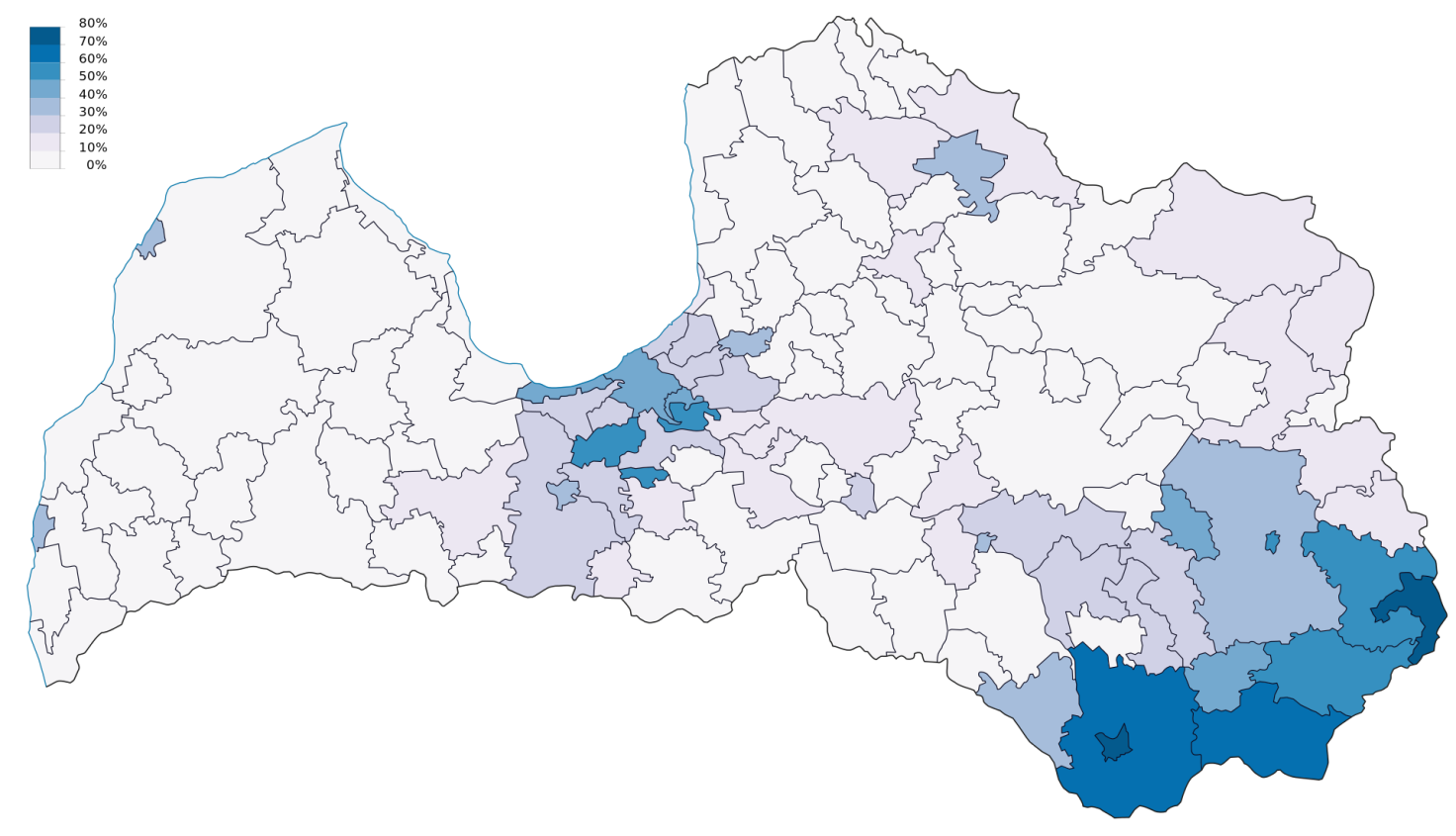 Рисунок 2 – Доля русских по районам ЛатвииЛитва     Перепись населения Литвы проводится раз в 10 лет и последняя перепись была проведена в 2021 году. Согласно данным этой переписи население Литвы составляет 2.810.761 человек. Литовцы составляют 84,6%, поляки являются второй по численности этнической группой и их примерно 6,5%, русских 5%, а белорусов 1%. Надо отметить, что в отличие от других Балтийских стран в Литве численность русского населения весьма не значительна. В результате этого ряд проблем, связанных с положением русскоязычного населения, которые затронули Латвию и Эстонию обошли стороной Литву. Рисунок 3 – Этнический состав населения ЛитвыЭстония     По состоянию на 2018 год численность населения Эстонии составляла 1.3 млн. человек. Из них эстонцев 904 тысячи, русских 330 тысяч, украинцев 23 тысячи, белорусов 11.8 тысяч и финнов 7,5 тысяч. Надо отметить, что этнические русские, а также русскоговорящие (белорусы, украинцы, татары и другие) составляют примерно треть населения страны.      Русские проживают во всех уездах Эстонии, но больше, их проживает в северо-западном уезде Ида-Вирумаа (чуть больше 90%). Также весьма много русских живет в столице Эстонии – Таллине. Надо отметить, что в спальных районах на окраине Таллина (районы Ласнамяэ, Хааберсти и Мустамяэ) постепенно увеличивается число русских. Например, в спальном районе Таллина Ласнамяэ в период с 2008 по 2020 год доля русских выросла с 57,8% до 61.2%.Рисунок 4 – Этнический состав населения Эстонии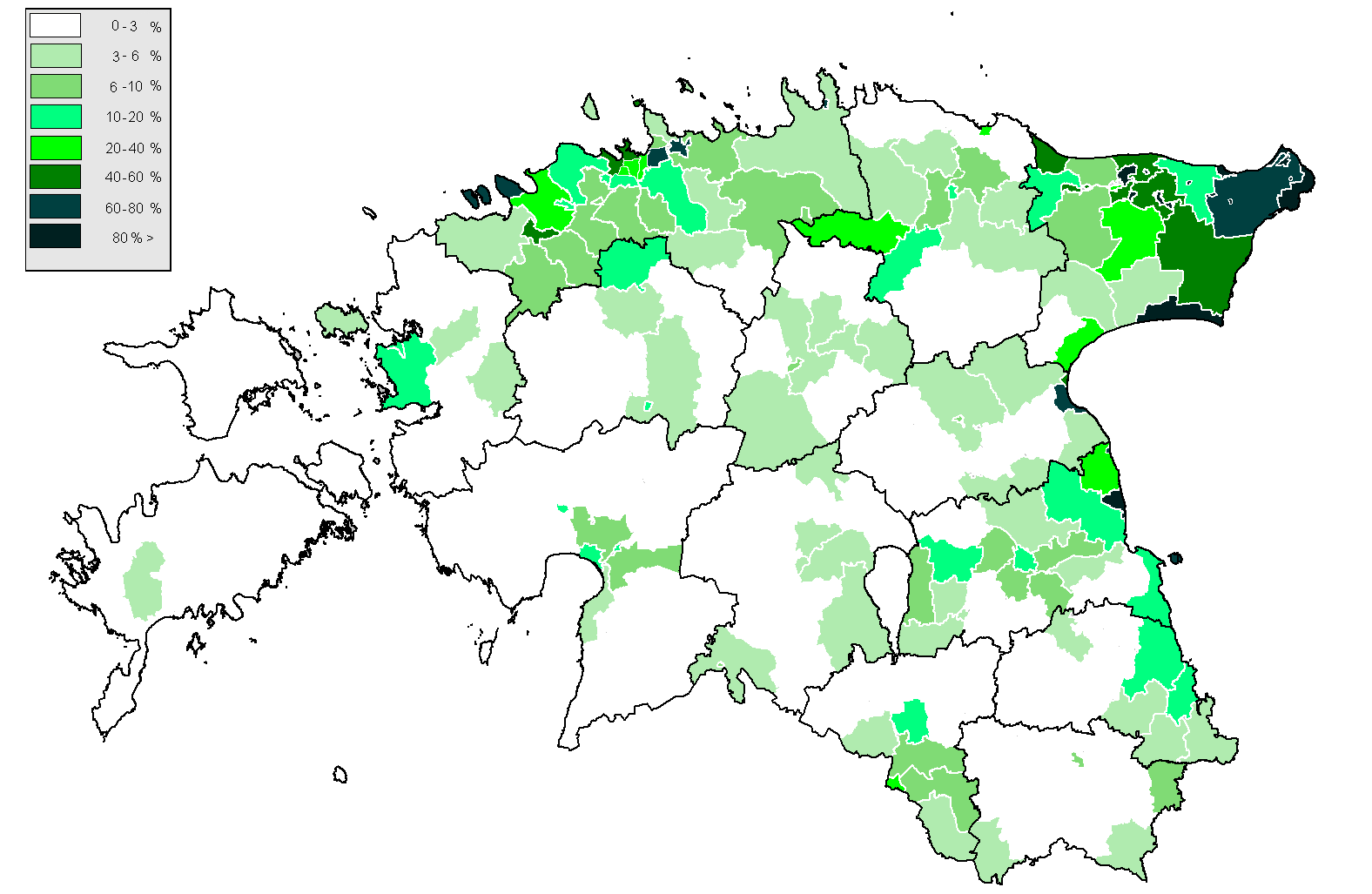 Рисунок 5 – Доля русских по районам ЭстонииПриложение БРесурсы и проводники «мягкой силы» России, которые страны Балтии считают угрозой национальной безопасности.Латвия     Мною были проанализированы ежегодные доклады Полиции безопасности Латвии для того чтобы выявить ресурсы и проводники российской «мягкой силы», которые по мнению властей данной Балтийской страны несут угрозу для национальной безопасности.Полиция безопасности Латвии тщательно следит за деятельность основных российских СМИ и НПО. Также в их поле зрения попадают наиболее активные организации соотечественников.Таблица 1. Проводники и ресурсы «мягкой силы» России, которые органы безопасности Латвии посчитали потенциально опасными для национальной безопасности государства. Литва     Были проанализированы ежегодные доклады Департамента государственной  безопасности Литвы для того чтобы выявить ресурсы и проводники российской «мягкой силы», которые по мнению властей данной Балтийской страны несут угрозу для национальной безопасности.Таблица 2. Проводники и ресурсы «мягкой силы» России, которые органы безопасности Литвы посчитали потенциально опасными для национальной безопасности государства. Эстония     Были проанализированы ежегодные доклады доклады Полиции безопасности Эстонии для того чтобы выявить ресурсы и проводники российской «мягкой силы», которые по мнению властей данной Балтийской страны несут угрозу для национальной безопасности.Таблица 3. Проводники и ресурсы «мягкой силы» России, которые органы безопасности Эстонии посчитали потенциально опасными для национальной безопасности государства.НПО и фондыСМИПрочееНПО Фонд “Русский мир”, “Фонд поддержки публичной дипломатии имени А.М.Горчакова”, Конгресс «неграждан» Латвии, НПО «Родник», Русское имперское движение, Антифашистские организации Латвии и «Союз русских Латвии»проект Sputnik, МИА “Россия Сегодня”, Российские телеканалы, транслируемые на территории Латвии, «Авторадио» и rubaltic.ruЖители Латвии, которые регулярно посещают Россию, латвийские бизнесмены, которые тесно связаны с Россией, сторонники идеи «Русского мира», проживающие в Латвии» и жители Латвии, принимающие участие в реализации совместных с Россией проектовНПО и фондыСМИПрочееДискуссионный экспертный клуб «Формат А-3»«Первый Балтийский канал», проект Sputnik, МИА “Россия Сегодня”Главный редактор Baltnews.lt А. Иванов , политолог С. Михеев НПО и фондыСМИПрочеефонд «Русский мир», фонд «История Отечества», организация «Ночной дозор», организация «Мир без нацизма» , организации соотечественников, неправительственная организация «Русская школа», «Российское историческое общество»Телеканал «Звезда», Царьград ТВ, Russia Today, проект Sputnik, МИА “Россия Сегодня”, ВГТРК и «Комсомольская правда в Северной Европе»Сторонники автономии уезда Ида-Вирумаа, российский философ и политолог А.Дугин